Частное религиозное общеобразовательное учреждение «Орловская православная гимназия во имя священномученика Иоанна Кукши»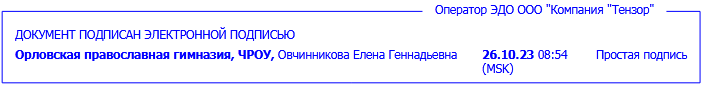 Рабочая программа
логопедического
сопровождения обучающихся
с тяжёлыми нарушениями
речи (вариант 5.1)                                              ОБЩИЕ ПОЛОЖЕНИЯОпределение и назначение программы начального общего образования обучающихся с тяжелыми нарушениями речи (далее - ТНР), вариант 5.1 - это образовательная программа Частного религиозного образовательного учреждения «Орловская православная гимназия во имя священномученика Иоанна Кукши» (далее – Гимназия),для обучения детей с ТНР с учетом особенностей их психофизического и речевого развития, индивидуальных возможностей, обеспечивающая коррекцию нарушений развития и социальную адаптацию.Программа обучающихся с ТНР разработана и утверждена в соответствии с федеральным государственным образовательным стандартом (далее - ФГОС) НОО обучающихся с ограниченными возможностями здоровья (далее - ОВЗ) и с учетом Примерной адаптированной основной общеобразовательной программы начального общего образования обучающихся с ТНР.Программа обучающихся с ТНР определяет содержание образования, ожидаемые результаты и условия ее реализации.1.ЦЕЛЕВОЙ РАЗДЕЛ1.1 Пояснительная запискаГимназии разработана в соответствии со следующими нормативными документами:Федеральный закон от 29 декабря . № 273-ФЗ «Об образовании в Российской Федерации» (с изменениями от 20 апреля .).Приказ Министерства образования и науки Российской Федерации от 19 декабря . № 1198 «Об утверждении федерального государственного образовательного стандарта начального общего образования обучающихся с ограниченными возможностями здоровья». Письмо Министерства образования и науки Российской Федерации от 11 марта 2016 ВК-42/07 «О введении ФГОС ОВЗ». Постановление Главного государственного санитарного врача РФ от 28.09.2020 N 28 «Об утверждении санитарных правил СП 2.4.3648-20 "Санитарно-эпидемиологические требования к организациям воспитания и обучения, отдыха и оздоровления детей и молодежи" (вместе с "СП 2.4.3648-20. Санитарные правила...")» (зарегистрировано в Минюсте России 18.12.2020 N 61573). Постановление Главного государственного санитарного врача РФ от 21 марта . № 9 «О внесении изменения в постановление Главного государственного санитарного врача Российской Федерации от 30.06.2020 № 16 "Об утверждении санитарно-эпидемиологических правил СП 3.1/2.4.3598-10 "Санитарно-эпидемиологические требования к устройству, содержанию и организации работы образовательных организаций и других объектов социальной инфраструктуры для детей и молодежи в условиях распространения новой коронавирусной инфекции (COVID-19)"».СанПиН 2.4.2.2821-10 "Санитарно-эпидемиологические требования к условиям и организации обучения в общеобразовательных учреждениях".СанПиН 2.2.2/2.4.1340-03 "Гигиенические требования к персональным электронно-вычислительным машинам и организации работы".Положение об оказании логопедической помощи в организациях, осуществляющих образовательную деятельность (распоряжение Министерства просвещения Российской Федерации от 6 августа . № Р-75).Разъяснения по вопросу регулирования рабочего времени учителей-логопедов организаций, осуществляющих образовательную деятельность, при выполнении ими должностных обязанностей от 24.11.2020 ДГ-2210/07.Методические рекомендации по реализации образовательных программ начального общего, основного общего, среднего общего образования, образовательных программ среднего профессионального образования и дополнительных общеобразовательных программ с применением электронного обучения и дистанционных образовательных технологий. Документ Министерства просвещения Российской Федерации от 20 марта 2020.    Уставом Гимназии;• с учетом Примерной адаптированной основной общеобразовательной программы начального общего образования обучающихся с ТНР, одобренной решением федерального учебно-методического объединения по общему образованию.В основу формирования Программы положены следующие принципы: Принципы государственной политики Российской Федерации в области образования. Принцип учета типологических и индивидуальных образовательных потребностей обучающихся. Принцип коррекционной направленности обучения, воспитания и развития обучающихся предполагает разработку специальных педагогических мероприятий, направленных на компенсацию или минимизацию речевого дефекта, психического и физического развития обучающихся.Принцип развивающей направленности образовательного процесса, ориентирующий его на развитие личности обучающегося и расширение его «зоны ближайшего развития» с учетом особых образовательных потребностей. Онтогенетический принцип. Принцип комплексного подхода, использования в полном объеме реабилитационного потенциала с целью обеспечения образовательных и социальных потребностей обучающихся. Принцип преемственности, предполагающий при проектировании Программы ориентировку на программу основного общего образования, что обеспечивает непрерывность образования обучающихся с речевыми нарушениями. Принцип направленности на формирование деятельности – обеспечивает возможность овладения обучающимися с речевыми нарушениями всеми видами доступной им деятельности, способами и приемами познавательной и учебной деятельности, коммуникативной деятельности и нормативным поведением. Принцип сотрудничества с семьей.Принцип единства диагностики и коррекции. Данный принцип реализуется в двух аспектах. Во-первых, началу осуществления коррекционной работы обязательно должен предшествовать этап прицельного комплексного диагностического обследования, на его основании составляется первичное заключение и формулируются цели и задачи коррекционно-развивающей работы. Во-вторых, реализация коррекционно-развивающей деятельности требует постоянного мониторинга достижений обучающегося в процессе коррекционной работы. Такой контроль позволяет внести необходимые коррективы в задачи самой программы, вовремя изменить и дополнить методы и средства психолого-педагогического воздействия. В основу разработки Программы заложены дифференцированный, деятельностный и системный подходы. Дифференцированный подход к построению Программы предполагает учет особых образовательных потребностей обучающихся, которые определяются уровнем речевого развития, этиопатогенезом, характером нарушений формирования речевой функциональной системы и проявляются в неоднородности по возможностям освоения содержания образования.Деятельностный подход основывается на теоретических положениях отечественной психологической науки, раскрывающих основные закономерности процесса обучения и воспитания обучающихся, структуру образовательной деятельности с учетом общих закономерностей развития обучающихся с нормальным и нарушенным развитием. Системный подход основывается на теоретических положениях о языке, представляющем собой функциональную систему семиотического или знакового характера, которая используется как средство общения. Основным средством реализации системного подхода в образовании обучающихся с речевыми нарушениями является включение речи на всех этапах учебной деятельности обучающихся. Программа ставит своей целью предупреждение и коррекцию нарушений устной и письменной речи у учащихся с ТНР. Задачи:определение особых образовательных потребностей обучающихся с ТНР и оказание им специализированной помощи при освоении основной образовательной программы основного общего образования; определение оптимальных специальных условий для получения основного общего образования обучающимися с ТНР для развития их личностных, познавательных, коммуникативных способностей; разработка и использование индивидуально-ориентированных коррекционных образовательных программ для детей с ТНР;реализация комплексного психолого-медико-социального сопровождения обучающихся с ТНР (в соответствии с рекомендациями психолого-медико-педагогической комиссии (ПМПК), психолого-медико-педагогического консилиума образовательной организации (ППк); реализация комплексной системы мероприятий по социальной адаптации и профессиональной ориентации обучающихся с ТНР;обеспечение сетевого взаимодействия специалистов разного профиля в комплексной работе с обучающимися с ТНР; осуществление информационно-просветительской и консультативной работы с родителями (законными представителями) обучающихся с ТНР. Предназначена для обучающихся обучающихся с общим недоразвитием речи III–IV уровней речевого развития различного генеза (например, при минимальных дизартрических расстройствах, ринолалии и т.п.), у которых имеются нарушения всех компонентов языка. Обязательными условиями реализации Программы являются логопедическое сопровождение обучающихся, согласованная работа учителя-логопеда с учителем начальных классов с учетом особых образовательных потребностей обучающихся.Цель и задачи реализации программыЦелью реализации программы является обеспечение достижения выпускником НОО планируемых результатов освоения программы на основе комплексного психолого-педагогического сопровождения обучающихся с ТНР.Задачи, реализуемые при получении НОО:•	становление основ гражданской идентичности и мировоззрения обучающихся:•	духовно-нравственное развитие и воспитание  обучающихся,  предусматривающее принятие ими моральных норм, нравственных установок, национальных ценностей;•	формирование желания и основ умения учиться, способности к организации своей деятельности, выявление и развитие возможностей и способностей обучающихся с учетом их индивидуальных особенностей;   •создание условий для охраны и укрепления физического, психического здоровья обучающихся, формирование ценностей здорового образа жизни и регуляция своего поведения в соответствии с ними: формирование опыта этически и экологически обоснованного    поведения    в природной и социальной среде, ценностного отношения к человеку, к природе, к миру, к знаниям, обучение навыкам общения и сотрудничества;обеспечение преемственности начального общего и основного общего образования.Помимо реализации общих задач, предусматривает решение специальных задач:• своевременное выявление обучающихся с ТНР;• определение особых образовательных потребностей обучающихся, обусловленных уровнем их речевого развития;•	определение особенностей организации образовательной деятельности для категорий обучающихся в соответствии с индивидуальными особенностями, структурой речевого нарушения развития и степенью его выраженности;• коррекция индивидуальных недостатков речевого развития, нормализация и совершенствование учебной деятельности,  формирование общих способностей к учению;•	осуществление индивидуально ориентированной психолого-медико-педагогической помощи обучающимся с учётом психофизического и речевого развития и   индивидуальных возможностей (в соответствии    с    рекомендациями    психолого-медико-педагогической комиссии);• реализация системы мероприятий по социальной адаптации обучающихся;•	оказание консультативной и методической помощи родителям (законным представителям) обучающихся.Принципы и подходы к формированию адаптированной основной общеобразовательной программы начального общего образования представлены в разделе «Общие положения».1.2 Значимые для реализации программы характеристикиПсихолого-педагогическая характеристика обучающихся с ТНРРечь обучающихся с общим недоразвитием речи характеризуются остаточными явлениями недоразвития лексико-грамматических и фонетико-фонематических компонентов языковой системы. У таких обучающихся не отмечается выраженных нарушений звукопроизношения. Нарушения звукослоговой структуры слова проявляются в различных вариантах искажения его звуконаполняемости как на уровне отдельного слога, так и слова. Наряду с этим отмечается недостаточная внятность, выразительность речи, нечеткая дикция, создающие впечатление общей смазанности речи, смешение звуков, свидетельствующее о низком уровне сформированности дифференцированного восприятия фонем и являющееся важным показателем незакончившегося процесса фонемообразования.У обучающихся обнаруживаются отдельные нарушения смысловой стороны речи. Несмотря на разнообразный предметный словарь в нем отсутствуют слова, обозначающие названия некоторых животных, растений, профессий людей, частей тела. Обучающиеся склонны использовать типовые и сходные названия, лишь приблизительно передающие оригинальное значение слова. Лексические ошибки проявляются в замене слов, близких по ситуации, по значению, в смешении признаков. Выявляются трудности передачи обучающимися системных связей и отношений, существующих внутри лексических групп. Обучающиеся плохо справляются с установлением синонимических и антонимических отношений, особенно на материале слов с абстрактным значением.Недостаточность лексического строя речи проявляется в специфических словообразовательных ошибках. Правильно образуя слова, наиболее употребляемые в речевой практике, они по-прежнему затрудняются в продуцировании более редких, менее частотных вариантов. Лексико-грамматические средства языка у обучающихся сформированы неодинаково. С одной стороны, может отмечаться незначительное количество ошибок, которые носят непостоянный характер и сочетаются с возможностью осуществления верного выбора при сравнении правильного и неправильного ответов, с другой – устойчивый характер ошибок, особенно в самостоятельной речи.Отличительной особенностью является своеобразие связной речи, характеризующееся нарушениями логической последовательности, застреванием на второстепенных деталях, пропусками главных событий, повторами отдельных эпизодов при составлении рассказа на заданную тему, по картинке, по серии сюжетных картин. При рассказывании о событиях из своей жизни, составлении рассказов на свободную тему с элементами творчества используются, в основном, простые малоинформативные предложения.Общая характеристика программы для детей с ТНР (вариант 5.1)программа (вариант 5.1) предполагает, что обучающийся с ТНР получает образование, полностью соответствующее по итоговым достижениям к моменту завершения обучения образованию сверстников с нормальным речевым развитием, находясь в их среде и в те же сроки обучения. Срок освоения АООП НОО составляет 
4 года.Программа предназначается для:- обучающихся с фонетико-фонематическим или фонетическим недоразвитием речи (дислалия; легкая степень выраженности дизартрии, заикания; ринолалия);- обучающихся с общим недоразвитием речи III - IV уровней речевого развития различного генеза (например, при минимальных дизартрических расстройствах, ринолалии и т.п.), у которых имеются нарушения всех компонентов языка;- для обучающихся с нарушениями чтения и письма.Психолого-педагогическая характеристика обучающихся с ТНРУ детей с фонетико-фонематическим и фонетическим недоразвитием речи наблюдается нарушение процесса формирования произносительной системы родного языка вследствие дефектов восприятия и произношения фонем. Отмечается незаконченность процессов формирования артикулирования и восприятия звуков, отличающихся тонкими акустико-артикуляторными признаками. Несформированность произношения звуков крайне вариативна и может быть выражена в различных вариантах: отсутствие, замены (как правило, звуками простыми по артикуляции), смешение, искаженное произнесение (не соответствующее нормам звуковой системы родного языка).Определяющим признаком фонематического недоразвития является пониженная способность к дифференциации звуков, обеспечивающая восприятие фонемного состава родного языка, что негативно влияет на овладение звуковым анализом.Фонетическое недоразвитие речи характеризуется нарушением формирования фонетической стороны речи либо в комплексе (что проявляется одновременно в искажении звуков, звукослоговой структуры слова, в просодических нарушениях), либо нарушением формирования отдельных компонентов фонетического строя речи (например, только звукопроизношения или звукопроизношения и звукослоговой структуры слова). Такие обучающиеся хуже, чем их сверстники запоминают речевой материал, с большим количеством ошибок выполняют задания, связанные с активной речевой деятельностью.Обучающиеся с нерезко выраженным общим недоразвитием речи характеризуются остаточными явлениями недоразвития лексико-грамматических и фонетико-фонематических компонентов языковой системы. У таких обучающихся не отмечается выраженных нарушений звукопроизношения. Нарушения звукослоговой структуры слова проявляются в различных вариантах искажения его звуконаполняемости как на уровне отдельного слога, так и слова. Наряду с этим отмечается недостаточная внятность, выразительность речи, нечеткая дикция, создающие впечатление общей смазанности речи, смешение звуков, свидетельствующее о низком уровне сформированности дифференцированного восприятия фонем и являющееся важным показателем незакончившегося процесса фонемообразования.У обучающихся обнаруживаются отдельные нарушения смысловой стороны речи. Несмотря на разнообразный предметный словарь, в нем отсутствуют слова, обозначающие названия некоторых животных, растений, профессий людей, частей тела. Обучающиеся склонны использовать типовые и сходные названия, лишь приблизительно передающие оригинальное значение слова. Лексические ошибки проявляются в замене слов, близких по ситуации, по значению, в смешении признаков. Выявляются трудности передачи обучающимися системных связей и отношений, существующих внутри лексических групп. Обучающиеся плохо справляются с установлением синонимических и антонимических отношений, особенно на материале слов с абстрактным значением.Недостаточность лексического строя речи проявляется в специфических словообразовательных ошибках. Правильно образуя слова, наиболее употребляемые в речевой практике, они по-прежнему затрудняются в продуцировании более редких, менее частотных вариантов. Недоразвитие словообразовательных процессов, проявляющееся преимущественно в нарушении использования непродуктивных словообразовательных аффиксов, препятствует своевременному формированию навыков группировки однокоренных слов, подбора родственных слов и анализа их состава, что впоследствии сказывается на качестве овладения программой по русскому языку.Недостаточный уровень сформированности лексических средств языка особенно ярко проявляется в понимании и употреблении фраз, пословиц с переносным значением.В грамматическом оформлении речи часто встречаются ошибки в употреблении грамматических форм слова.Особую сложность для обучающихся представляют конструкции с придаточными предложениями, что выражается в пропуске, замене союзов, инверсии.Лексико-грамматические средства языка у обучающихся сформированы неодинаково. С одной стороны, может отмечаться незначительное количество ошибок, которые носят непостоянный характер и сочетаются с возможностью осуществления верного выбора при сравнении правильного и неправильного ответов, с другой - устойчивый характер ошибок, особенно в самостоятельной речи.Отличительной особенностью является своеобразие связной речи, характеризующееся нарушениями логической последовательности, застреванием на второстепенных деталях, пропусками главных событий, повторами отдельных эпизодов при составлении рассказа на заданную тему, по картинке, по серии сюжетных картин. При рассказывании о событиях из своей жизни, составлении рассказов на свободную тему с элементами творчества используются, в основном, простые малоинформативные предложения.Наряду с расстройствами устной речи у обучающихся отмечаются разнообразные нарушения чтения и письма, проявляющиеся в стойких, повторяющихся, специфических ошибках при чтении и на письме, механизм возникновения которых обусловлен недостаточной сформированностью базовых высших психических функций, обеспечивающих процессы чтения и письма в норме.Особые образовательные потребности обучающихся с ТНРК особым образовательным потребностям, характерным для обучающихся с ТНР относятся: выявление в максимально раннем периоде обучения детей группы риска (совместно со специалистами медицинского профиля) и назначение логопедической помощи на этапе обнаружения первых признаков отклонения речевого развития; организация логопедической коррекции в соответствии с выявленным нарушением; преемственность содержания и методов дошкольного и школьного образования и воспитания, ориентированных на нормализацию или полное преодоление отклонений речевого и личностного развития; получение начального общего образования в условиях образовательных организаций общего, адекватного образовательным потребностям обучающегося и степени выраженности его речевого недоразвития; обязательность непрерывности коррекционно-развивающего процесса, реализуемого как через содержание предметных и коррекционно-развивающей областей и специальных курсов, так и в процессе индивидуальной/подгрупповой логопедической работы; создание условий, нормализующих/компенсирующих состояние высших психических функций, анализаторной, аналитико-синтетической и регуляторной деятельности на основе обеспечения комплексного подхода при изучении обучающихся с речевыми нарушениями и коррекции этих нарушений;- координация педагогических, психологических и медицинских средств воздействия в процессе комплексного психолого-медико-педагогического сопровождения; получение комплекса медицинских услуг, способствующих устранению или минимизации первичного дефекта, нормализации моторной сферы, состояния высшей нервной деятельности, соматического здоровья; возможность адаптации основной общеобразовательной программы при изучении содержания учебных предметов по всем предметным областям с учетом необходимости коррекции речевых нарушений и оптимизации коммуникативных навыков учащихся; гибкое варьирование организации процесса обучения путем расширения/сокращения содержания отдельных предметных областей, изменения количества учебных часов и использования соответствующих методик и технологий; индивидуальный темп обучения и продвижения в образовательном пространстве для разных категорий обучающихся с ТНР; постоянный (пошаговый) мониторинг результативности образования и сформированности социальной компетенции обучающихся, уровня и динамики развития речевых процессов, исходя из механизма речевого дефекта; применение специальных методов, приемов и средств обучения, в том числе специализированных компьютерных технологий, дидактических пособий, визуальных средств, обеспечивающих реализацию «обходных путей» коррекционного воздействия на речевые процессы, повышающих контроль за устной и письменной речью; возможность обучаться на дому и/или дистанционно при наличии медицинских показаний; профилактика и коррекция социокультурной и школьной дезадаптации путем максимального расширения образовательного пространства, увеличения социальных контактов; - обучения умению выбирать и применять адекватные коммуникативные стратегии и тактики;- психолого-педагогическое сопровождение семьи с целью ее активного включения в коррекционно-развивающую работу с ребенком; организация партнерских отношений с родителями.2 Планируемые результаты и система оценки результатовОценка достижения обучающимися с ТНР планируемых результатов освоения программы коррекционной работы.Предметом оценки достижения обучающимися с ТНР планируемых результатов освоения программы коррекционной работы является достижение уровня речевого развития, оптимального для обучающегося при реализации вариативных форм логопедического воздействия (подгрупповые, индивидуальные логопедические занятия) с сохранением базового объема знаний и умений в области общеобразовательной подготовки.В качестве метода оценки результатов, помимо указанных в ООП НОО Гимназии, может использоваться метод экспертной оценки (заключения специалистов шПМПк) на основе мнений группы специалистов психолого-педагогического консилиума Гимназии (шПМПк), работающих с ребенком.Коррекционная работа в Гимназии способствует предупреждению или минимизации трудностей достижения личностных, метапредметных результатов (коммуникативных, познавательных, регулятивных универсальных учебных действий).Проведение коррекционно-логопедической работы не только устраняет нарушения чтения и письма, но и способствует устранению коммуникативных трудностей и трудностей овладения учебным материалом. Показатели динамики правильного развития устной речиВ фонетико-фонематической стороне речи:умение правильно произносить звуки;умение различать гласные и согласные звуки, акустически сходные фонемы;умение выполнять количественный и оппозиционный анализ слов;умение выполнять слоговой анализ слов, определять место ударения.В лексико-грамматической стороне речи:умение оперировать в процессе общения активной лексикой в соответствии с коммуникативной задачей;умение использовать в речи синонимы и антонимы;умение устанавливать при помощи смысловых вопросов связь между словами в словосочетании и предложении;умение понимать и различать текст, предложение, словосочетание, слово.В связной речи:правильный выбор языковых средств устного общения;соблюдение речевого этикета;овладение диалогической формой речи, умение выражать собственное мнение и аргументировать его;практическое овладение устными монологическими высказываниями на определенную тему с использованием разных типов речи.Показатели динамики правильного формирования письмаразвитие мелкой моторики пальцев и свободы движения рук;умение различать букву и звук;правильное письмо под диктовку слов и предложений, безошибочное списывание;понимание функции небуквенных графических средств (пробел, знак переноса);различение слова и предложения, предложения и текста;умение анализировать и корректировать тексты с нарушенным порядком предложений, частей текста, выписывать из текста слова, словосочетания и предложения, отвечать на вопросы к тексту.Личностные УУДОценивать простые ситуации и однозначные поступки как «хорошие» или «плохие» с позиции: – общепринятых нравственных правил;– важности исполнения роли «хорошего ученика»; – важности бережного отношения к своему здоровью и здоровью всех живых существ.Объяснять, почему конкретные однозначные поступки можно оценить как «хорошие» или «плохие».Осознавать себя ценной частью большого разнообразного мира.Выбирать поступок в однозначно оцениваемых ситуациях. Признавать свои плохие поступки.Регулятивные УУДУчиться определять цель деятельности на уроке с помощью учителя и самостоятельно. Проговаривать последовательность действий на уроке. Учиться планировать учебную деятельность на уроке. Учиться высказывать свое предположение (версию). Учиться работать по предложенному плану, использовать необходимые средства.Учиться совместно давать эмоциональную оценку деятельности класса на уроке. Учиться отличать правильно выполненное задание от неверного.Определять успешность выполнения своего задания в диалоге с учителем.Познавательные УУДОтличать новое от уже известного с помощью учителя.Находить ответы на вопросы, используя учебник, свой жизненный опыт и информацию, полученную на уроке.Понимать, что нужна дополнительная информация (знания) для решения учебной задачи.Находить необходимую информацию как в учебнике, так и в предложенных учителем материалах. Делать выводы в результате совместной работы всего класса.Сравнивать и группировать предметы.Находить закономерности в расположении фигур по значению одного признака.Называть последовательность простых знакомых действий, находить пропущенное действие в знакомой последовательности.Наблюдать и делать самостоятельные выводы. Подробно пересказывать небольшие тексты, называть их тему.Составлять простой план небольшого текста-повествования.Коммуникативные УУДОформлять свою мысль в устной и письменной речи (на уровне одного предложения или небольшого текста).Вступать в беседу на уроке и в жизни. Слушать и понимать речь других.Выразительно читать и пересказывать текст.Вступать в беседу на уроке и в жизни. Совместно договариваться о правилах общения и поведения в школе и следовать им.Учиться выполнять различные роли в группе. Оценка планируемых результатовМониторинг речевого развития учащихся в Гимназии позволяет оценить динамику личных достижений учащихся с нарушением речи, письма и проводится на основании сопоставления данных первичной, промежуточной и итоговой диагностики.3. СОДЕРЖАТЕЛЬНЫЙ РАЗДЕЛ1.3 Условия реализации ПрограммыКоррекционно-логопедическая работа осуществляется в группе из 3–6 учащихся одного возраста и с одной структурой речевого нарушения. Группы комплектуются учителем-логопедом по результатам диагностических работ в зависимости от ведущего и сопутствующих нарушений речевых функций, имеющих однотипные проявления. Периодичность проведения коррекционно-развивающих логопедических занятий с обучающимися 1-4 классов с ТНР составляет не менее 3 раз в неделю. Продолжительность индивидуальных занятий составляет 20-25 мин, групповых – 40-45 мин. Продолжительность учебного годаОбразовательный процесс проводится во время учебного года. Регламентация образовательного процессаДлительность программы составляет 64 часа. Занятия проводятся 3 раза в неделю (3 учебных часа в неделю). Продолжительность каждого занятия 35 минут. Предусмотрены обязательные санитарно-гигиенические перерывы между занятиями продолжительностью не менее 10 минут. Форма организации деятельности детей на занятиях групповая – 3-6 человек, а также индивидуальная.Длительность занятийГрупповые – 35 минут;Индивидуальные – 20–45 минут;Онлайн-занятия – 15–25 минут. Гигиенические требования к максимальным величинам образовательной нагрузкиМаксимальная нагрузка на учащихся на 1 занятие соответствует нормативным требованиям, санитарно-эпидемиологическим требованиям к устройству, содержанию и организации режима работы образовательных организаций дополнительного образования – СанПин 2.4.4.3172-14.Академический час для учащихся школьного возраста равен 35 минутам. Распределение недельной образовательной нагрузки зависит от особенностей ключевой проблемы ребенка, сложности нарушения развития, его индивидуальных, личностных и психофизических особенностей, социальных условий жизни и воспитания.Описание места коррекционного курса в учебном плане Программа предусматривает групповые занятия в количестве 99 ч (3ч в неделю) в 1-м классе, 102 ч. в год (3ч в неделю) во 2-4 классах  по профилактике и коррекции дисграфии и дислексии. Направления  работы учителя-логопеда по программе:Диагностическая работа обеспечивает своевременное выявление обучащихся, нуждающихся в логопедической помощи. Проведение их комплексного обследования и подготовку рекомендаций по оказанию им помощи в условиях логопедического сопровождения на базе ОПГимназии. Коррекционно – развивающая работа обеспечивает своевременную помощь и коррекцию недостатков устной и письменной речи, способствует формированию универсальных учебных действий (личностных, познавательных, коммуникативных) у обучающихся.Консультативная работа. Обеспечивает непрерывность специального сопровождения учащихся по вопросам оказания логопедической помощи. Информационно – просветительская работа направлена на разъяснительную деятельность по вопросам, связанных с особенностями логопедической работы для учащихся; со всеми участниками  образовательного процесса – обучающимися, их родителями (законными представителями), учителями начальных классов.                                   Формы организации деятельности обучающихся.Форма организации обучения – групповая и индивидуальная.Обязательные индивидуальные и  групповые коррекционные занятия проводятся не с целым классом, а с одним учащимся или группой.Занятия проводятся  во внеурочное время. Сроки коррекционной работы определяются степенью тяжести нарушения речи, комплектование групп - схожестью нарушений речевого развития, уровня психического развития и возрастным критерием.Групповые занятия.Периодичность групповых занятий–  2 раза в неделю с каждой группой, 35 минут для детей 6-7 летнего возраста, 40 минут для детей 8-10 летнего возраста.  Из учащихся младших классов формируется группы в следующем количестве:1класс - 2 группы;2 класс- 1 группа;3 класс- 1 группа;4 класс- 1 группа.Групповые занятия позволяют эффективно решать те задачи развития речи и коррекции ее недостатков, которые являются приоритетными для всех или большинства воспитанников группы. Данный вид занятий формирует у них умение войти в общий темп работы, следовать общим инструкциям, ориентироваться на лучшие образцы речи. При планировании  и проведении групповых логопедических занятий необходимо:определить тему и цели занятия;выделить предметный и глагольный словарь, словарь признаков, которые дети должны усвоить в активной речи;отобрать лексический материал с учетом темы и цели занятия, этапа коррекционного обучения, индивидуального подхода к речевым и психическим возможностям детей, при этом допускается ненормативное фонетическое оформление части речевого материала;обеспечить постепенное усложнение речевых и речемыслительных заданий;при отборе программного материала нужно учитывать потенциальные возможности для развития мыслительной деятельности;включить в занятия регулярное повторение усвоенного речевого материала.Во время проведения групповых занятий обязательными являются физкультминутки, гимнастики для глаз.Индивидуальные занятия.Периодичность проведения индивидуальных занятий 2-3раза в неделю, продолжительность 15-20мин. Частота проведения индивидуальных занятий определяется характером и степенью выраженности речевого нарушения, возрастом и индивидуальными психофизическими особенностями детей.   Основная целью проведения индивидуальных занятий, является развитие речи, коррекция и профилактика ее нарушений. Правильная организация индивидуальных занятий позволяет устранить или смягчить как речевые, так и психологические нарушения. Основная задача индивидуальных занятий заключается в первоначальном формировании звуковой стороны речи, что включает в себя комплекс подготовительных артикуляционных упражнений, развитие правильного речевого дыхания, коррекцию произношения дефектных звуков, слоговой структуры слова, развитие фонематического слуха и формирование фонематического восприятия. Основные требования к  индивидуальным занятиям согласно рабочей программе.При проведении индивидуальных занятий необходимо:-сформулировать тему и цели занятия;-продумать этапы занятия, их связь друг с другом;-планировать постепенное усложнение речевого материала занятия;-осуществлять дифференциальный подход к каждому ребенку с учетом структуры речевого дефекта, возрастных и индивидуальных особенностей;-формулировать инструкции кратко и четко;-использовать разнообразный и красочный наглядный материал;-уметь создавать положительный эмоциональный фон занятия.Виды и формы контроляВ начале учебного года первые 2 недели  (с 1 по 15 сентября) проводится обследование  обучающихся начальной школы. Необходимо отметить, что у первоклассников исследуется только устная речь, а  со 2-4 классы письменная. По его результатам, которые доводятся до сведения администрации гимназии, выделяются  обучающиеся   нуждающиеся в логопедической помощи, а  в  последующем комплектуются группы. В дальнейшем проводится углубленная первичная диагностика речи обучающихся,  зачисленных на логопедические занятия. За  основу диагностики устной речи взята методика Фотековой Т.А., предложенная автором для обследования речевой сферы, состоящая из 6 речевых проб. Для обследования состояния письменной речи обучающихся,  применяется  диагностика с использованием методики Садовниковой И.Н.  Исходя из результатов обследования, планируется дальнейшая коррекционная работа. Логопедическая работа должна начинаться как можно раньше, быть чётко спланирована и организована, должна носить не только коррекционный, но и предупреждающий вторичные дефекты характер.                          Для отслеживания результатов коррекционной работы проводится текущий и тематический контроль, а в конце итоговая диагностика (по  Фотековой и И.Н.Садовниковой ).Текущий контроль осуществляется практически на каждом занятии: устный опрос в начале и конце: в процессе выполнения заданий, рефлексия (самооценка обучающимися своей деятельности). Целью тематического контроля является проверка усвоения материала по каждой крупной теме. Используется устный опрос, задания. Итоговая диагностика проводится в конце учебного года с 15 -31 мая. Она предназначена для проверки усвоения предметных результатов и используется при составлении мониторинга. Формы итогового контроля: списывание, диктант, карточки с заданиями, анализ итоговых классных работ по русскому языку.Результативность работы определяется по итогам сравнительного анализа  данных первичной и итоговой диагностики.Любое положительное изменение в состоянии сформированности навыка письма обучающихся, совершенствование эмоционально-волевой сферы в процессе письма и улучшение таких качеств личности, как способности к самостоятельности организации своей деятельности, способности осуществлять контроль над собственным письмом, умения использовать полученные навыки и знания в новых условиях, фиксируется как успешность в обучении. Критерии оценивания различных видов работ:Программа предполагает безоценочную систему проведения занятий.     Возрастной состав групп: 1-4 класс Орловской православной гимназии во имя священномученика Иоанна Кукши.Весь материал, представленный в программе рассчитан на 4 года обучения и составлен с учётом возрастных особенностей обучающихся.Содержание программы по этапам.Содержание коррекционной работы условно делится на несколько этапов.Подготовительный этап Цель: развитие и совершенствование сенсомоторных функций, психологических предпосылок и коммуникативной  готовности к обучению. Основной этап                                                                                                       Коррекционная работа ведется в трех основных направлениях:На фонетическом уровне;На лексико - грамматическом уровне;На синтаксическом уровне.1.Коррекционная работа на фонетическом уровне:-   коррекция дефектов произношения;-  формирование  полноценных  фонетических  представлений  на  базе  развития  фонематического восприятия, совершенствование звуковых обобщений в процессе упражнений в звуковом анализе и синтезе.2.Коррекционная работа на лексико-грамматическом уровне:Уточнение значений имеющихся в словарном запасе детей слов; дальнейшее обогащение словарного запаса путем накопления новых слов, относящихся к различным частям речи, формирования представлений о морфологических элементах слова, навыков морфемного анализа и синтеза слов.3.Коррекционная работа на синтаксическом уровне:Уточнение, развитие, совершенствование грамматического оформления речи путем овладения моделями различных синтаксических конструкций. Развитие навыков самостоятельного высказывания, путем установления последовательности высказывания, отбора языковых средств, совершенствования навыка строить и перестраивать предложения по заданным образцам.Содержание  логопедического курса1 классПоставленные программой задачи отражаются в ее содержании и реализуются в ходе изучения следующих тем: I. Диагностический период. (6ч.)Проверка звукопроизношения. Проверка слоговой структуры. Проверка фонематического слуха. Проверка звукового анализа и синтеза. Проверка уровня чтения. Заполнение речевых карт.II. Речь. Слово. Предложение. (21ч.)Речь. Органы речи. Звуки речи. Способы их образования. Слово. Слова, обозначающие предметы. Слова, обозначающие действие предмета. Дифференциация слов, обозначающих предметы	и слов, обозначающих действие предмета. Дифференциация слов,	обозначающих предметы	и	слов, обозначающих действие предмета. Выделение слов-предметов и слов-действий из предложения. Слова, обозначающие признак предмета. Дифференциация слов, обозначающих предметы, слов, обозначающих действие предмета и слов, обозначающих признаки предметов. Предложение как единица речи. Составление предложений из трёх слов. Предлоги. Предлог НА. Предлог В. Предлоги С (СО). Предлог ИЗ. Предлоги У, К, ОТ. Предлоги ЗА, ИЗ-ЗА. Предлог ПОД. Предлоги НАД. Предлоги ПОД, ИЗ-ПОД. Закрепление предлогов. Повторение раздела «Речь. Слово. Предложение»III. Звуковой и слоговой анализ и синтез. (16 ч.)Выделение первого звука в слове. Выделение последнего звука в слове. Первый согласный звук в слове. Последний согласный звук в слове. Слогообразующая роль гласных звуков. Определение количества и места звуков в слове. Звукобуквенный анализ слов. Звукобуквенный анализ слов. Деление слов на слоги. Деление двух- и трёхсложных слов на слоги. Деление двух- и трёхсложных слов на слоги. Понятие ударения. Соотношение слова с его ритмическим рисунком. Понятие ударения. Соотношение слова с его ритмическим рисунком. Смыслоразличительная роль ударения. Выделение ударного слога в слове, его ударного гласного. Повторение раздела «Звуковой и слоговой анализ и синтез».IV.  Гласные I ряда. (8 ч.)Гласные I и II ряда. Гласные I ряда. Звук [а], буква а. Звук [о], буква о. Различение на письме букв а-о. Звук [у], буква у. Звук [ы], буква ы. Звук [э], буква э. Повторение раздела «Гласные I ряда»V. Гласные II ряда. (9 ч.)Дифференциация а-я. Дифференциация э-е. Дифференциация у-ю. Дифференциация ы-и. Дифференциация о-ё. Различение на письме букв е-ё. Дифференциация гласных I и II ряда. Дифференциация кинетически сходных букв и-у. Повторение разделов «Гласные I и II ряда».VI. Согласные звуки и буквы. (33 ч.)Согласные звуки. Твёрдые и мягкие согласные. Обозначение мягкости согласных с помощью мягкого знака. Обозначение мягкости согласных на письме с помощью мягкого знака (в середине слова). Обозначение мягкости согласных на письме с помощью мягкого знака (в середине слова). Разделительный мягкий знак. Звонкие и глухие согласные. Повторение знаний о характеристиках согласных звуков. Звуки [в]-[в`]. Буква В. Звуки [ф]-[ф`]. Буква Ф. Дифференциация звуков [в]-[ф], [ф`]-[в`]. Звуки [г]-[г`]. Буква Г. Звуки [к]-[к`]. Буква К. Дифференциация звуков [г]-[к], [г`]-[к`]. Звуки [б]-[б`]. Буква Б. Звуки [п]-[п`]. Буква П. Дифференциация звуков [б]-[п], [ б`]-[п`]. Звуки [д]-[д`]. Буква Д. Звуки [т]-[т`]. Буква Т. Дифференциация звуков [д]-[т], [ д`]-[т`]. Различение на письме букв б-д. Различение на письме букв п-т. Звуки [с]-[с`]. Буква С. Звуки [з]-[з`]. Буква З. Дифференциация звуков [с]-[з], [с`]-[з`]. Звук [ж]. Буква Ж в словах, словосочетаниях предложениях и тексте. Звук [ш]. Буква Ш в словах, словосочетаниях предложениях и тексте. Дифференциация звуков [ш]-[ж]. Дифференциация звуков [с]-[ш]. Дифференциация звуков [з]-[ж]. Звук [ч`], буква Ч. Дифференциация звуков [ч`]-[т`]. Дифференциация звуков [ч`]-[ш]. Дифференциация звуков [ч`]-[ш]. Звук и буква Щ. Дифференциация звуков [щ`]-[ч`]. Различение на письме букв ш-щ. Звук и буква Ц. Дифференциация звуков [ц]-[т`]. VII. Проверочные работы. (6ч.)Списывание. Проверка звукопроизношения. Диктант. Проверка звукового анализа и синтеза. Проверка уровня чтения. Заполнение речевых карт.2 классI. Диагностика устной и письменной речи. (6ч.)Проверка звукового анализа и синтеза. Проверка уровня чтения. Проверка грамматических категорий и связной речи. Списывание. Диктант. Заполнение речевых карт.II. Звук. Слово. Предложение. (14ч.)Речь. Предложение. Уточнение понятий. Интонационная законченность предложений. Дифференциация понятий «предложение-слово». Виды предложений. Распространение предложений. Слова, обозначающие предметы. Практическое употребление существительных в форме единственного и множественного числа. Слова, обозначающие действие предмета. Согласование глаголов с именем существительным в роде и числе. Слова, обозначающие признак предмета. Согласование имени прилагательного с именем существительным в роде и числе. Согласование имени прилагательного с именем существительным в роде и числе. Изменение глаголов во времени. Изменение глаголов во времени.III. Звуковой и слоговой анализ и синтез. (7ч.)Звуки речи, способы их образования. Дифференциация понятий «звук» и «буква». Гласные и согласные звуки. Слогообразующая роль гласных. Определение количества и места звуков в слове. Звукобуквенный анализ слов. Звукобуквенный анализ слов. Деление слов на слоги. Смыслоразличительная роль ударения. Выделение ударного звука в слове. Смыслоразличительная роль ударения. Выделение ударного звука в слове.IV.  Гласные звуки и буквы. (11ч.)Гласные звуки. Дифференциация а-я. Дифференциация а-я. Дифференциация о-ё. Дифференциация букв и-ы. Дифференциация букв у-ю. Дифференциация букв э-е. Дифференциация букв э-е. Дифференциация букв ё-ю. Дифференциация букв ё-ю. Дифференциация букв о-у.V. Согласные звуки и буквы. (38ч.)Твёрдые и мягкие согласные. Обозначение мягкости согласных с помощью ь. Твёрдые и мягкие согласные. Обозначение мягкости согласных с помощью ь. Твёрдые и мягкие согласные. Ь в середине слова. Твёрдые и мягкие согласные. Ь в середине слова. Твёрдые и мягкие согласные. Ь в конце слова. Твёрдые и мягкие согласные. Ь в конце слова.Звукобуквенный разбор слов. Звукобуквенный разбор слов. Звонкие и глухие согласные.Дифференциация в-ф. Дифференциация в-ф. Дифференциация б-п. Дифференциация б-п.Дифференциация г-к. Дифференциация г-к. Дифференциация с-з. Дифференциация с-з. Дифференциация ш-ж. Дифференциация ш-ж. Дифференциация д-т. Дифференциация д-т. Дифференциация с-ш. Дифференциация с-ш. Дифференциация з-ж. Дифференциация з-ж. Дифференциация ц-ч. Дифференциация ц-ч. Дифференциация ч-щ. Дифференциация ч-щ.Дифференциация ц-с. Дифференциация ц-с.Дифференциация ч-т`. Дифференциация ч-т`.Дифференциация щ-с`. Дифференциация щ-с`. Дифференциация р-л. Дифференциация р-л. Проверочная работа.VI. Буквы, сходные по оптическим и кинетическим признакам. (20 ч.)Дифференциация оптически сходных букв З-Е. Дифференциация оптически сходных букв З-Е. Дифференциация оптически сходных букв в-д. Дифференциация оптически сходных букв в-д. Дифференциация оптически сходных букв п-р. Дифференциация оптически сходных букв п-р. Дифференциация кинетически сходных букв о-а. Дифференциация кинетически сходных букв и-у. Дифференциация кинетически сходных букв и-у. Дифференциация кинетически сходных букв п-т. Дифференциация кинетически сходных букв п-т. Дифференциация кинетически сходных букв х-ж. Дифференциация кинетически сходных букв х-ж. Дифференциация кинетически сходных букв и-ш. Дифференциация кинетически сходных букв и-ш. Дифференциация кинетически сходных букв к-н. Дифференциация кинетически сходных букв к-н. Дифференциация кинетически сходных букв л-м. Дифференциация кинетически сходных букв л-м. Дифференциация кинетически сходных букв и-ц.VI. Проверочные работы (6ч.)Проверка звукового анализа и синтеза. Проверка уровня чтения. Проверка грамматических категорий и связной речи. Списывание. Диктант. Заполнение речевых карт.3 классДиагностика устной и письменной речи. (6ч.)Проверка звукового анализа и синтеза. Проверка уровня чтения. Проверка грамматических категорий и связной речи. Списывание. Диктант. Заполнение речевых карт.Уточнение и расширение словарного запаса путем усвоения смыслового значения слов (22 ч.)Речь и предложение. Упражнение в составлении предложений. Предложение и слово. Связь слов в предложении. Дифференциация понятий «слово» - «предложение». Грамматическая основа предложения. Упражнение в выделении главных слов в предложении. Упражнение в выделении предложений из рассказа. Слово. Смысловое значение слова. Образные слова и выражения в нашей речи. Упражнение в употреблении образных слов при описании предмета. Связь слов в предложении. Синонимы. Слова-приятели: близкие по смыслу, но разные слова (корни). Синонимы. Слова-приятели: близкие по смыслу, но разные слова (корни). Антонимы. Слова-неприятели, которые имеют противоположное значение. Антонимы. Слова-неприятели, которые имеют противоположное значение. Омонимы. Слова-близнецы, которые звучат одинаково, но имеют разный смысл. Омонимы. Слова-близнецы, которые звучат одинаково, но имеют разный смысл. Многозначные слова. Слова, которые имеют прямое и переносное значение. Многозначные слова. Слова, которые имеют прямое и переносное значение. Составление предложений из данных слов. Упражнения в выделении второстепенных членов предложения и постановке вопросов к ним. Составление предложений из данных слов. Упражнения в выделении второстепенных членов предложения и постановке вопросов к ним. Работа с деформированными предложениями. Работа с деформированными предложениями. Составление предложений по опорным словам. Составление предложений по опорным словам.Состав слова. Словообразование (36 ч.)Родственные слова. Корень слова. Тренировочные упражнения в подборе родственных слов и выделении корня. Тренировочные упражнения в подборе родственных слов и выделении корня. Упражнение в формировании навыка подбора родственных слов. Упражнение в формировании навыка подбора родственных слов. Однокоренные слова. Тренировочные упражнения в подборе однокоренных слов и выделении корня. Однокоренные слова. Тренировочные упражнения в подборе однокоренных слов и выделении корня. Упражнение в формировании навыка в выделении корня слова. Упражнение в формировании навыка в выделении корня слова. Родственные слова и слова с омонимичными корнями. Родственные слова и слова с омонимичными корнями. Упражнение на дифференциацию родственных слов и слов с омонимичными корнями. Упражнение в формировании предпосылок к усвоению темы «Безударные гласные». Сложные слова – слова, имеющие в составе два корня и соединительную гласную "о" или "е" между ними. Тренировочные упражнения на выделение корней и соединительной гласной в сложных словах. Общее понятие  о  приставках  и  употреблении  их  в  речи. Тренировочные упражнения в выделении приставок. Упражнение в образовании слов с приставками и употребление их в речи. Приставки пространственного значения. Приставки временного значения. Многозначные приставки.Приставки, сходные по буквенному составу. Разделительный  твердый знак. Упражнение в написании слов с разделительным твердым знаком. Разделительный мягкий знак. Упражнение в написании слов с разделительным мягким знаком. Упражнение в написании слов с разделительным мягким знаком. Общее  понятие  о  суффиксах  и  употреблении  их  в  речи. Тренировочные упражнения в выделении суффиксов. Упражнение в образовании слов с суффиксами и употребление их в речи. Суффиксы, указывающие на величину предметов, уменьшительно-ласкательные суффиксы. Суффиксы, указывающие на величину предметов, уменьшительно-ласкательные суффиксы. Суффиксы профессий. Суффиксы профессий. Суффикс прилагательных. Правописание суффиксов в глаголах прошедшего времени.Словоизменение. Согласование слов (18ч.)Окончание. Общее  понятие  об  окончаниях  и  употреблении  их  в  речи. Тренировочные упражнения в выделении окончаний. Тренировочные упражнения в выделении окончаний. Морфологический состав слова. Закрепление материала. Морфологический состав слова. Закрепление материала. Употребление имен существительных в форме единственного и множественного числа. Употребление имен существительных в форме единственного и множественного числа. Употребление имен существительных разного рода. Употребление имен существительных в косвенных падежах. Употребление имен существительных в косвенных падежах. Согласование прилагательных и существительных в роде и числе. Согласование прилагательных и существительных в роде и числе. Согласование прилагательных и существительных в падеже. Согласование прилагательных и существительных в падеже. Согласование глагола и существительного в числе. Согласование глагола и существительного во времени. Согласование глагола и существительного во времени. Согласование глагола и существительного в роде.Предлоги (14 ч.)Общее  понятие  о предлогах  и  употреблении  их  в  речи. Тренировочные упражнения в выделении предлогов. Предлоги  у, около, к, от, по. Предлоги  у, около, к, от, по. Предлоги  на, над, под, с (со), из-под. Предлоги  на, над, под, с (со), из-под.  Предлоги в (во), из, за, из-за. Предлоги в (во), из, за, из-за. Предлоги  между, возле, перед. Предлоги  между, возле, перед. Дифференциация предлогов и приставок. Дифференциация предлогов и приставок. Тренировочные упражнения в дифференциации предлогов и приставок. Тренировочные упражнения в соотношении предлогов и глагольных приставок.Проверочные работы (6ч.).Проверка звукового анализа и синтеза. Проверка уровня чтения. Проверка грамматических категорий и связной речи. Списывание.Диктант. Заполнение речевых карт.4 классДиагностика устной и письменной речи. (6ч.)Проверка звукового анализа и синтеза. Проверка уровня чтения. Проверка грамматических категорий и связной речи. Списывание. Диктант. Заполнение речевых карт.II.	Повторение (16 ч.)Повторение.  Текст.  Предложение. Слово. Слог. Повторение. Деление слов на слоги. Правила переноса слов. Ударение. Ударный и безударный слог. Корень. Родственные слова. Суффикс. Образование слов при помощи суффиксов Приставка. Образование новых слов. Предлоги и приставки. Дифференциация предлогов и приставок. Разделительный Ъ и Ь. Окончание. Разбор слов по составу. Составление слов из морфем. Использование синонимов	 в речи для более полного выражения мысли. Подбор синонимов к словам различных частей речи. Подбор антонимов к словам различных частей речи. Повторение.  Текст.  Предложение. Слово. Слог.II. Части речи (17 ч.)Имя существительное. Изменение существительных по числам. Род имени существительного. Изменение существительных по родам. Дифференциация существительных разного рода. Практическое употребление существительных в форме единственного и множественного числа именительного падежа. Практическое употребление существительных в форме ед. и мн. числа именительного и винительного падежей. Практическое употребление существительных в форме ед. и мн. числа винительного и родительного  падежей. Практическое употребление существительных в форме ед. и мн. числа дательного падежа. Практическое употребление существительных в форме ед. и мн. числа творительного падежа без предлога. Практическое употребление существительных в форме ед. и мн. числа предложного падежа. Имя прилагательное. Согласование существительных и прилагательных в числе. Словоизменение прилагательных. Согласование прилагательных с существительными в роде и числе. Глагол. Согласование существительных и глаголов в числе. Согласование существительных и глаголов во времени. Изменение глаголов по лицам и числам в настоящем и будущем  времени. Изменение глаголов по родам и числам в прошедшем  времени. Понятие о неопределенной форме глагола. Согласование глагола и существительного в роде, числе. Согласование глагола и существительного в роде.III. Предложение (14 ч.)Речь. Предложение как единица речи. Слово. Смысловое значение слова.Образные слова и выражения в нашей речи. Упражнение в употреблении образных слов при описании предмета. Связь слов в предложении. Упражнение в установлении связей слов в предложении. Составление предложений из данных слов. Упражнения в выделении главных слов в предложении и постановке вопросов к ним. Составление предложений из данных слов. Упражнения в выделении главных слов в предложении и постановке вопросов к ним. Составление предложений из данных слов. Упражнения в выделении второстепенных членов предложения и постановке вопросов к ним. Составление предложений из данных слов. Упражнения в выделении второстепенных членов предложения и постановке вопросов к ним. Работа с деформированными предложениями. Работа с деформированными предложениями. Составление предложений по опорным словам. Составление предложений по опорным словам.IV. Текст (43ч.)Составление рассказа из предложений,  данных в неправильной смысловой последовательности. Составление рассказа из предложений,  данных в неправильной смысловой последовательности. Работа с деформированным текстом. Деление текста на отдельные предложения. Работа с деформированным текстом. Деление текста на отдельные предложения. Упражнение в делении текста на отдельные предложения. Упражнение в делении текста на отдельные предложения. Составление связного текста из деформированных предложений. Составление связного текста из деформированных предложений. Деление текста на части и озаглавливании их. Деление текста на части и озаглавливании их. Упражнение в выделении частей рассказа и озаглавливании их. Упражнение в выделении частей рассказа и озаглавливании их. Развитие навыка связного высказывания. Письменные ответы на вопросы. Развитие навыка связного высказывания. Письменные ответы на вопросы. Обучение письменному ответу на вопросы. Обучение письменному ответу на вопросы. Работа над изложением. Составление плана изложения. Работа над изложением. Составление плана изложения. Упражнение в составлении плана изложения. Упражнение в составлении плана изложения. Упражнение в самостоятельном составлении плана изложения. Упражнение в самостоятельном составлении плана изложения. Написание изложения по самостоятельно составленному плану. Написание изложения по самостоятельно составленному плану. Работа над сочинением. Составление плана рассказа. Работа над сочинением. Составление плана рассказа. Упражнение в составлении плана рассказа и написании сочинения по нему. Упражнение в составлении плана рассказа и написании сочинения по нему. Составление рассказа по картинке с использованием опорных слов. Составление рассказа по картинке с использованием опорных слов. Сочинение по данному началу. Сочинение по данному началу. Сочинение по данному концу. Сочинение по данному концу. Сочинение-повествование.Сочинение-повествование.Сочинение-повествование. Сочинение-описание.Сочинение-описание.Сочинение-описание.Сочинение-рассуждение.Сочинение-рассуждение.Сочинение-рассуждение.VI. Проверочные работы. (6ч.)Проверка звукового анализа и синтеза. Проверка уровня чтения. Проверка грамматических категорий и связной речи. Списывание. Диктант. Заполнение речевых карт.Тематическое планирование коррекционно-логопедической работы с группой обучающихся с ТНР1 класс(99 часов, 3 раза в неделю)Тематическое планирование коррекционно-логопедической работы с группой обучающихся с ТНР2 класс(102 часа, 3 раза в неделю)Тематическое планирование коррекционно-логопедической работы с группой обучающихся с ТНР3 класс(102 часа, 3 раза в неделю)Тематическое планирование коррекционно-логопедической работы с группой обучающихся с ТНР4 класс(102 часа, 3 раза в неделю)Годовой планЦель работы: оказание логопедической помощи учащимся, имеющим нарушения устной и письменной речи и трудности в освоении ими основных общеобразовательных программ ( том числе адаптированных). Задачи: Организация и проведение логопедической диагностики. Организация и проведение логопедических занятий. Организация пропедевтической логопедической работы с учащимися с целью предупреждения нарушений. Консультирование участников образовательных отношений по вопросам организации и содержания логопедической работы с обучающимися. Обобщение и распространение собственного педагогического опыта.Оснащение логопедического кабинета учебно-методическими пособиями, дидактическим и наглядным материалом.Повышение уровня профессиональной квалификации.КОНТРОЛЬНО-ИЗМЕРИТЕЛЬНЫЙ МАТЕРИАЛФормы и средства контроляДля отслеживания результатов коррекционной работы предусмотрены следующие формы контроля: диагностика, текущий, тематический и итоговый контроль.ДиагностикаСтартовая Диагностика устной речи (Т.А. Фотекова).Промежуточная Диагностика: анализ диктантов, списывания, письменных работ в рабочих тетрадях.Итоговая Диагностика: анализ списывания и слухового диктанта.КонтрольТекущий контроль осуществляется на каждом занятии: устный опрос, в ходе выполнения заданий, проверочные работы, тесты, самооценка учениками выполненных заданий.Целью тематического контроля является проверка усвоения учениками материала по каждой крупной теме. Используются диктанты, тесты и т.д. Осуществляется анализ и учёт специфических ошибок. Это даёт возможность при необходимости внести изменения в календарнотематическое планирование.Итоговый контроль проводится в конце учебного года и предназначен для проверки усвоения предметных результатов и мониторинга специфических ошибок в письменных работах учащихся. Формы итогового контроля - списывание, слуховой диктант.Результативность коррекционно-развивающего обучения определяется по итогам сравнительного анализа данных стартовой и итоговой диагностики.Диагностика письмаСлуховые диктанты1 полугодие (Декабрь)Вот домик. Там Миша и кот Васька. Котик смотрит на Мишу. Он просит кушать.2 полугодие (май)Кот ВаськаУ Серёжи жил кот Васька. Он был большой и пушистый. Васька очень любил рыбу. Тётя Галя дала ему зубастую щуку. Рядом под крыльцом сидит щенок Жулька.Списывание с печатного текста2 полугодие (май)ГрозаСтоит тёплый летний день. По небу плывёт большая туча. Вот ударил сильный гром. На землю упали первые капли дождя. Полил дождь.КОНТРОЛЬНО-ИЗМЕРИТЕЛЬНЫЙ МАТЕРИАЛ 2 классФормы и средства контроляДля отслеживания результатов коррекционной работы предусмотрены следующие формы контроля: диагностика, текущий, тематический и итоговый контроль.ДиагностикаСтартовая Диагностика устной речи (Т.А. Фотекова).Промежуточная Диагностика: анализ диктантов, списывания, письменных работ в рабочих тетрадях.Итоговая Диагностика: анализ списывания и слухового диктанта.КонтрольТекущий контроль осуществляется на каждом занятии: устный опрос, в ходе выполнения заданий, проверочные работы, тесты, самооценка учениками выполненных заданий.Целью тематического контроля является проверка усвоения учениками материала по каждой крупной теме. Используются диктанты, тесты и т.д. Осуществляется анализ и учёт специфических ошибок. Это даёт возможность при необходимости внести изменения в календарнотематическое планирование.Итоговый контроль проводится в конце учебного года и предназначен для проверки усвоения предметных результатов и мониторинга специфических ошибок в письменных работах учащихся. Формы итогового контроля - списывание, слуховой диктант.Результативность коррекционно-развивающего обучения определяется по итогам сравнительного анализа данных стартовой и итоговой диагностики.Диагностика письма
Слуховые диктантыСентябрьСадикВ саду растёт большой куст рябины. На ветках листья и красные ягоды. Они очень горькие. Зимой их любят кушать птицы. Рядом растут чудесные астры. Их сажали бабушка Ольга и внучка Любаша. Котёнок Рыжик и щенок Вьюн заснули под крыльцом.Декабрь
В декабреНаступил декабрь. Ольга и Илья взяли коньки и вышли на улицу. Под деревьями были кошачьи и собачьи следы. На ветках лежали хлопья снега. Воробьи прыгали около кормушки. Осенью Татьяна положила туда колосья и прикрыла их листьями. Мальчики несут зелёную ель. В воскресенье будет весёлый праздник.МайКувшинкиНа далёком лесном озере расцвели чудесные кувшинки. Их стебелёк был высоко поднят над водой. На стебельке виднелся большой круглый цветок. Он был очень красив на фоне тёмной воды. Ввысоке сосны любовались красивыми цветами. Словно золотые кораблики плывут по гладкой воде озера.Списывание с печатного текстаСентябрьОсеньВот и сентябрь. Чист и свеж воздух. Далеко слышны в лесу звуки. На старых больших пнях жмутся тонкие опята.ДекабрьМоскваМного лет назад на высоком холме построили маленькую крепость. Шли годы. Крепость росла и богатела. По берегам реки Москва строились всё новые и новые дома. Много товаров привозили торговые люди, купцы. Крепость стала великим городом - Москвой.МайДождьМиша и Женя жили в деревне Кольцовка. Она стоит на берегу Суры. Однажды мальчики пошли в лес. Хлынул сильный дождь. Дети спрятались под высокой берёзой. По стволу дерева бегают муравьи. Промчался сильный ветер. Скоро ливень стих, и друзья отправились домой.КОНТРОЛЬНО-ИЗМЕРИТЕЛЬНЫЙ МАТЕРИАЛ 3 классФормы и средства контроляДля отслеживания результатов коррекционной работы предусмотрены следующие формы контроля: диагностика, текущий, тематический и итоговый контроль.ДиагностикаСтартовая Диагностика устной речи (Т.А. Фотекова).Промежуточная Диагностика: анализ диктантов, списывания, письменных работ в рабочих тетрадях.Итоговая Диагностика: анализ списывания и слухового диктанта.КонтрольТекущий контроль осуществляется на каждом занятии: устный опрос, в ходе выполнения заданий, проверочные работы, тесты, самооценка учениками выполненных заданий.Целью тематического контроля является проверка усвоения учениками материала по каждой крупной теме. Используются диктанты, тесты и т.д. Осуществляется анализ и учёт специфических ошибок. Это даёт возможность при необходимости внести изменения в календарнотематическое планирование.Итоговый контроль проводится в конце учебного года и предназначен для проверки усвоения предметных результатов и мониторинга специфических ошибок в письменных работах учащихся. Формы итогового контроля - списывание, слуховой диктант.Результативность коррекционно-развивающего обучения определяется по итогам сравнительного анализа данных стартовой и итоговой диагностики.Диагностика письмаСлуховые диктантыСентябрьОсеньБыстро летит время. Уже пожелтели берёзки. Вода в реке потемнела. Ветер оборвал листья и унёс их. Солнце мало греет. Небо покрылось тёмными облаками. Часто моросит дождь. На юг улетели перелётные птицы.ДекабрьЗимойНаступили морозные деньки. Речка замёрзла. Дети не боятся холода. Петя и Вася бегут на лёд. В руках у мальчиков коньки. Они скользят по льду. Лёд крепкий. Дети рады. На дворе ледяная горка. Люся и Луша едут с горки на санках. Весело зимой!МайЛетоКоротка летняя ночь. Заиграл первый луч солнца. Подул ветерок. Зашелестели листики. Всюду проснулась жизнь. На зелёный лужок прилетели пчёлы. Жужжат, торопятся к цветам мохнатые шмели.К лесной опушке слетаются птицы. Звенят в воздухе их радостные песенки. Слышны разные звуки, шорохи, голоса.Списывание с печатного текстаСентябрьПрошло летоПрошло жаркое лето. Побурела трава. Начал вянуть лист на деревьях. Лес сделался жёлтый, красный, а потом и совсем облетел.Все лесные малыши к осени выросли. Выросли птенцы и у тетёрки. Петушки нарядились в чёрные блестящие перья, а курочки сделались пёстренькие.ДекабрьТетёркаПо поляне бежал зверёк, похожий на кошку. Это был хорёк. Вдруг хорёк заметил тетёрку. Тетёрка тоже увидела врага. Она захлопала крыльями и побежала. Так она отводила хорька от своих птенцов. Хорёк бросился за ней. Но тетёрка улетела. Хорёк злобно посмотрел ей вслед.МайМышь-малюткаМышь - малютка - самый маленький грызун в лесу. Весит она всего несколько граммов. Шёрстка у неё коричневая, глазки чёрные, грудка белая. Мышка - малютка ловко лазает по высоким стеблям, листьям, кустам. В высокой траве зверёк сплетает из травинок чудесное гнёздышко - шалашик. Оно подвешено на стебельке высоко над землёй. Не страшен мышке ветер и мороз!КОНТРОЛЬНО-ИЗМЕРИТЕЛЬНЫЙ МАТЕРИАЛ 4 классФормы и средства контроляДля отслеживания результатов коррекционной работы предусмотрены следующие формы контроля: диагностика, текущий, тематический и итоговый контроль.ДиагностикаСтартовая Диагностика устной речи (Т.А. Фотекова).Промежуточная Диагностика:	анализ диктантов, списывания,письменных работ в рабочих тетрадях.Итоговая Диагностика: анализ списывания и слухового диктанта.КонтрольТекущий контроль осуществляется на каждом занятии: устный опрос, в ходе выполнения заданий, проверочные работы, тесты, самооценка учениками выполненных заданий.Целью тематического контроля является проверка усвоения учениками материала по каждой крупной теме. Используются диктанты, тесты и т.д. Осуществляется анализ и учёт специфических ошибок. Это даёт возможность при необходимости внести изменения в календарнотематическое планирование.Итоговый контроль проводится в конце учебного года и предназначен для проверки усвоения предметных результатов и мониторинга специфических ошибок в письменных работах учащихся. Формы итогового контроля - списывание, слуховой диктант.Результативность коррекционно-развивающего обучения определяется по итогам сравнительного анализа данных стартовой и итоговой диагностики.Диагностика письмаСлуховые диктантыСентябрьВ лесуМы шли по дорожке к роще. На опушке рощи было много лесных ягод. Вот к берёзке подлетели сороки. Дятел застучал клювом по осинке. Грачи важно расхаживали по пашне. Пчёлы перелетали от кашки к гвоздике, от фиалки к ромашке.ДекабрьЛисаКаждое утро к лесной полянке прилетали тетерева. Птицы поедали семена ёлки, ольхи. Недалеко от рощи кормились сороки. Однажды лиса шла с охоты. Она почуяла запах птиц. Лисица быстро поползла к добыче. Затрещали сороки на макушке ольхи. Тетерева сорвались с кормежки.МайЧерепахаВесной около дороги ребята нашли черепаху. Солнце разбудило её от спячки. Она с трудом шла по дорожке. Ребята порадовались находке. Они смастерили для черепахи домик, положили соломки. Черепаха привыкла и к мягкой постельке, и к новой квартире.Списывание с печатного текстаСентябрьОрёлВысоко летает могучий орёл. Часами парит он над землёй. Зорко смотрит он на землю: не мелькнёт ли где шустрый заяц или осторожная куропатка. Стрелой падает он на добычу и уносит её в совё далёкое гнездо. Там ждут орла голодные орлята. Издалека слышен их мощный крик. Жадно и быстро поедают они добычи. И снова орёл летит на охоту.ДекабрьНеудачная охотаБыло поздно. Мороз крепчал. Луна освещала лесную поляну. Охотник Степан шёл домой. Лыжи легко скользили по снегу. Рядом бежала собака Альма. Добыча была плохая: за спиной у Степана был только один заяц.Вдруг большая лиса выбежала на поляну и заметила человека. Она насторожилась. Степан выстрелил и промахнулся. Лиса быстро убежала в чащу.МайЛесЛес приносит человеку большую пользу. Деревья защищают землю от знойных лучей солнца и от ветров. Прохлада и сырость сохраняются долго в тени лесов. Весной снег в лесу тает постепенно, и влага в лесу долго сохраняется.Люди любят и берегут родные леса. Они сохраняют старые леса и выращивают новые. Разводят леса там, где часто бывает засуха.Содержание программы по коррекции недостатков устной речи у
обучающихся 1-4 классовПрограмма рассчитана на 87 - 90 часов (3 часа в неделю).Работа по коррекции звукопроизношения проводится с 15 сентября по15 мая. Вся индивидуально — подгрупповая коррекционная работа делитсяусловно на несколько этапов.Тематическое планирование работы с группой обучающихся,
имеющих фонетическое недоразвитие речи (сигматизм свистящихзвуков)Тематическое планирование работы с группой обучающихся,имеющих фонетическое недоразвитие речи (ламбдацизм и ротацизм)Тематический план работы с группой учащихся, имеющих фонетическое недоразвитие речи (сигматизм шипящих звуков)Количество часов, указанных в программе, примерное и может варьироваться в зависимости от речевого дефекта и степени усвоения материала детьми.Циклограмма учителя-логопеда Зиморевой О.А.График организации образовательного процессаСписок литературыАгаркова Н.Г., Агарков Ю.А. Азбука. Обучение грамоте и чтению Методическое пособие. –  М.: Академкнига, 2012.Абрамова Н.А. Преодоление нарушений языкового анализа и синтеза: логопедические занятия. 1–3 классы. – М.: Учитель, 2015.Азова О.И. Диагностика и коррекция письменной речи у младших школьников. – М.: Сфера, 2013.Бурина Е.Д. Преодоление нарушений письма у школьников. 1–5 классы. – СПб.: Каро, 2016.Климонтович Е.Ю. Различные методы обучения чтению и их применение в системе логопедической работы логопедической. – М., 2015.Козырева Л.М. Программно-методические материалы для логопедических занятий с младшими школьниками. – Ярославль: Академия развития, 2006.Осипова Т.А., Ларионова И.А. Конспекты, программы и планирование фронтальных коррекционно-логопедических занятий в начальных классах с детьми с ОНР. – М.: Владос, 2015.Розова Ю.Е., Коробченко Т.В. 1001 идея интересного занятия с детьми. Авторский сборник методических разработок. Коррекционное образование. Использование образовательных технологий на логопедических занятиях. – М.: Образ-Центр, 2014.Розова Ю.Е., Коробченко Т.В. Развиваем речь. Тренируем память. Использование приемов мнемотехники в работе логопеда. Учебно-методическое пособие. – М.: Редкая птица, 2017.Розова Ю.Е., Коробченко Т.В. Стань буквой! Динамические паузы при обучении грамоте дошкольников и младших школьников. Учебно-методическое пособие. – М.: Редкая птица, 2017. Розова Ю.Е., Коробченко Т.В. Логопедические занятия в период обучения грамоте: Методические рекомендации по организации логопедической работы в период обучения грамоте. Коррекционно-логопедический мониторинг // Программно-методические материалы. – М.: Редкая птица, 2017.Розова Ю.Е., Коробченко Т.В. Логопедические занятия в период обучения грамоте: Рабочая программа. Технологические карты логопедических занятий // Программно-методические материалы. – М.: Редкая птица, 2017.Розова Ю.Е., Коробченко Т.В. Логопедические занятия в период обучения грамоте: учим буквы! // Рабочая тетрадь. 1 часть. – М.: Редкая птица, 2017.Розова Ю.Е., Коробченко Т.В. Логопедические занятия в период обучения грамоте: учим буквы! // Рабочая тетрадь. 2 часть. – М.: Редкая птица, 2017.Яворская О.Н. Занимательные задания логопеда для школьников. 2–3 класс. – СПб.: Каро, 2010.Яворская О.Н. Занимательные задания логопеда для школьников. 3–4 класс. – СПб.: Каро, 2010.Ястребова А.В., Бессонова Т.П. Обучаем читать и писать без ошибок. Комплекс упражнений для работы учителей-логопедов с младшими школьниками по предупреждению и коррекции недостатков чтения и письма. – М.: АРКТИ, 2015.Ястребова А.В. Преодоление общего недоразвития речи у учащихся начальных классов общеобразовательных учреждений. – М.: АРКТИ, 1999.3.3 Электронные образовательные ресурсыhttp://www.nbmgu.ru/ruslibraries – Научная библиотека МГУ.http://www.rsl.ru – Российская государственная библиотека.http://pedlib.ru/Books/7/0058/7_0058-1.shtml – Электронная библиотека. http://ontolingva.ru/ – Лаборатория детской речи РГПУ им. А.И. Герцена.http://uisrussia.msu.ru/linguist/_A_linguistics.jsp – Научно-образовательный портал «Лингвистика в России: ресурсы для исследователей».http://pedlib.ru/katalogy/katalog. – Педагогическая библиотека.http://vk.com/logobiblioteka – Логопедическая библиотека.https://cyberleninka.ru/ – Научная электронная библиотека «Киберлинка».http://www.ckpp.spb.ru – Центр креативной педагогики и психологии.http://www.edu.ru – Российское образование. Федеральный портал.http://www.gnpbu.ru – Научная педагогическая библиотека им. К.Д. Ушинского.http://www.Gramota.ru – Справочно-информационный портал «Грамота-ру».http://www.ict.edu.ru – Информационно-коммуникационные технологии в образовании.http://www.ikprao.ru – Официальный сайт Института коррекционной педагогики РАО.http://logoped18.ru/ – Сайт «Школьный логопед».http://www.kiddybook.ru/ – Школа русского языка. Русский язык для всех. http://www.ikprao.ru – Официальный сайт Института коррекционной педагогики РАО.https://logopedprofiportal.ru/ – портал непрерывного дополнительного образования для коррекционных педагогов «Лого-Эксперт». http://www.logoped.org – Сайт «НПО Логопед ORG».http://www.mon.gov.ru – Сайт министерства образования и науки РФ.http://www.spblogoped.ru/ – Кабинет речевой терапии.https://vk.com/lengu.defo – Факультет дефектологии и социальной работы ЛГУ им. А.С. Пушкина.ПРИНЯТАна заседании педагогического совета гимназииПротокол   от 26.08. 2022 №1 УТВЕРЖДЕНАПриказом от 01.09.2022 № 23Внесены измененияна заседании педагогического совета гимназииПротокол   от 29.08. 2023 №1 30.08.2023  № 1УТВЕРЖДЕНАПриказом от 01.09.2023 № 23№ п/пРаздел. Тема урокаКол-во часов ЭлектронныецифровыеобразовательныересурсыДиагностический период. (6ч.)Диагностический период. (6ч.)Диагностический период. (6ч.)Диагностический период. (6ч.)1Проверка звукопроизношения.1Библиотека ЦОКhttps://resh.edu.ru/2Проверка слоговой структуры.1Библиотека ЦОКhttps://resh.edu.ru/3Проверка фонематического слуха.1Библиотека ЦОКhttps://resh.edu.ru/4Проверка звукового анализа и синтеза.1Библиотека ЦОКhttps://resh.edu.ru/5Проверка уровня чтения.1Библиотека ЦОКhttps://www.ismart.org/6Заполнение речевых карт.1Библиотека ЦОКhttps://www.ismart.org/II. Речь. Слово. Предложение. (21ч.)II. Речь. Слово. Предложение. (21ч.)II. Речь. Слово. Предложение. (21ч.)7Речь. Органы речи. Звуки речи. Способы их образования.1Библиотека ЦОКhttps://uchi.ru/profile/students/study/2/lesson/2457/8Слово.1Библиотека ЦОКhttps://resh.edu.ru/subject/lesson/6421/start/299577/9Слова, обозначающие предметы.1Библиотека ЦОКhttps://resh.edu.ru/subject/lesson/6421/start/299577/10Слова, обозначающие действие предмета.1Библиотека ЦОКhttps://resh.edu.ru/subject/lesson/6421/start/299577/11Дифференциация	слов,	обозначающих предметы и слов, обозначающих действие предмета.1Библиотека ЦОКhttps://resh.edu.ru/subject/lesson/6421/start/299577/12Дифференциация	слов,	обозначающих предметы и слов, обозначающих действие предмета. Выделение слов-предметов и слов-действий из предложения.1Библиотека ЦОКhttps://resh.edu.ru/subject/lesson/6421/start/299577/13Слова, обозначающие признак предмета.1Библиотека ЦОКhttps://resh.edu.ru/subject/lesson/6421/start/299577/https://resh.edu.ru/subject/lesson/6253/start/179147/14Дифференциация слов, обозначающих предметы, слов, обозначающих действие предмета и слов, обозначающих признаки предметов.1Библиотека ЦОКhttps://resh.edu.ru/subject/lesson/3765/start/179370/15Предложение как единица речи.1Библиотека ЦОКhttps://uchi.ru/profile/students/study/2/lesson/2457/16Составление предложений из трёх слов.1Библиотека ЦОКhttps://uchi.ru/profile/students/study/2/lesson/2457/17Предлоги. Предлог НА.1Библиотека ЦОКhttps://resh.edu.ru/subject/lesson/3765/start/179370/18Предлог В.1Библиотека ЦОКhttps://resh.edu.ru/subject/lesson/3765/start/179370/19Предлоги С (СО).1Библиотека ЦОКhttps://uchi.ru/profile/students20Предлог ИЗ.1Библиотека ЦОКhttps://uchi.ru/profile/students21Предлоги У, К, ОТ.1Библиотека ЦОКhttps://uchi.ru/profile/students22Предлоги ЗА, ИЗ-ЗА.1Библиотека ЦОКhttps://uchi.ru/profile/students23Предлог ПОД.1Библиотека ЦОКhttps://uchi.ru/profile/students24Предлоги НАД.1Библиотека ЦОКhttps://resh.edu.ru/25Предлоги ПОД, ИЗ-ПОД.1Библиотека ЦОКhttps://resh.edu.ru/26Закрепление предлогов.1Библиотека ЦОКhttps://resh.edu.ru/27Повторение раздела «Речь. Слово. Предложение»1Библиотека ЦОКhttps://resh.edu.ru/III. Звуковой и слоговой анализ и синтез. (16 ч.)III. Звуковой и слоговой анализ и синтез. (16 ч.)III. Звуковой и слоговой анализ и синтез. (16 ч.)III. Звуковой и слоговой анализ и синтез. (16 ч.)28Выделение первого звука в слове.1Библиотека ЦОКhttps://uchi.ru/profile/students29Выделение последнего звука в слове.1Библиотека ЦОКhttps://uchi.ru/profile/students30Первый согласный звук в слове.1Библиотека ЦОКhttps://uchi.ru/profile/students31Последний согласный звук в слове.1Библиотека ЦОКhttps://uchi.ru/profile/students32Слогообразующая роль гласных звуков.1Библиотека ЦОКhttps://uchi.ru/profile/students33Определение количества и места звуков в слове.1Библиотека ЦОКhttps://uchi.ru/profile/students34Звукобуквенный анализ слов.1Библиотека ЦОКhttps://resh.edu.ru/subject/lesson/3614/start/188556/35Звукобуквенный анализ слов.1Библиотека ЦОКhttps://resh.edu.ru/subject/lesson/3614/start/188556/36Деление слов на слоги.1Библиотека ЦОКhttps://www.ismart.org/37Деление двух- и трёхсложных слов на слоги.1Библиотека ЦОКhttps://uchi.ru/profile/students38Деление двух- и трёхсложных слов на слоги.1Библиотека ЦОКhttps://uchi.ru/profile/students39Понятие ударения. Соотношение слова с его ритмическим рисунком.1Библиотека ЦОКhttps://www.ismart.org/40Понятие ударения. Соотношение слова с его ритмическим рисунком.1Библиотека ЦОКhttps://www.ismart.org/41Смыслоразличительная роль ударения.1Библиотека ЦОКhttps://www.ismart.org/42Выделение ударного слога в слове, его ударного гласного.1Библиотека ЦОКhttps://www.ismart.org/43Повторение раздела «Звуковой и слоговой анализ и синтез».1Библиотека ЦОКhttps://resh.edu.ru/subject/lesson/3614/start/188556/IV.  Гласные I ряда. (8 ч.)IV.  Гласные I ряда. (8 ч.)IV.  Гласные I ряда. (8 ч.)IV.  Гласные I ряда. (8 ч.)44Гласные I и II ряда.1Библиотека ЦОКhttps://www.ismart.org/45Гласные I ряда. Звук [а], буква а.1Библиотека ЦОКhttps://www.ismart.org/46Звук [о], буква о.1Библиотека ЦОКhttps://resh.edu.ru/subject/lesson/3754/start/273872/47Различение на письме букв а-о.1Библиотека ЦОКhttps://resh.edu.ru/subject/lesson/3754/start/273872/48Звук [у], буква у.1Библиотека ЦОКhttps://resh.edu.ru/subject/lesson/3776/start/49Звук [ы], буква ы.1Библиотека ЦОКhttps://resh.edu.ru/subject/lesson/4113/start/213514/50Звук [э], буква э.1Библиотека ЦОКhttps://www.ismart.org/51Повторение раздела «Гласные I ряда»1Библиотека ЦОКhttps://www.ismart.org/V. Гласные II ряда. (9 ч.)V. Гласные II ряда. (9 ч.)V. Гласные II ряда. (9 ч.)V. Гласные II ряда. (9 ч.)52Дифференциация а-я.1Библиотека ЦОКhttps://www.ismart.org/53Дифференциация э-е.1Библиотека ЦОКhttps://www.ismart.org/54Дифференциация у-ю.1Библиотека ЦОКhttps://www.ismart.org/55Дифференциация ы-и.1Библиотека ЦОКhttps://www.ismart.org/56Дифференциация о-ё.1Библиотека ЦОКhttps://resh.edu.ru/subject/lesson/3754/start/273872/57Различение на письме букв е-ё.1Библиотека ЦОКhttps://resh.edu.ru/subject/lesson/3754/start/273872/58Дифференциация гласных I и II ряда.1Библиотека ЦОКhttps://resh.edu.ru/subject/lesson/3754/start/273872/59Дифференциация кинетически сходных букв и-у.1Библиотека ЦОКhttps://resh.edu.ru/subject/lesson/3765/start/179370/60Повторение разделов «Гласные I и II ряда».1Библиотека ЦОКhttps://resh.edu.ru/subject/lesson/3754/start/273872/VI. Согласные звуки и буквы. (33 ч.)VI. Согласные звуки и буквы. (33 ч.)VI. Согласные звуки и буквы. (33 ч.)VI. Согласные звуки и буквы. (33 ч.)61Согласные звуки. Твёрдые и мягкие согласные.1Библиотека ЦОКhttps://resh.edu.ru/subject/lesson/6415/start/120018/62Обозначение мягкости согласных с помощью мягкого знака.1Библиотека ЦОКhttps://resh.edu.ru/subject/13/1/63Обозначение мягкости согласных на письме с помощью мягкого знака (в середине слова).1Библиотека ЦОКhttps://resh.edu.ru/subject/13/1/64Обозначение мягкости согласных на письме с помощью мягкого знака (в середине слова).1Библиотека ЦОКhttps://resh.edu.ru/subject/13/1/65Разделительный мягкий знак.1Библиотека ЦОКhttps://resh.edu.ru/subject/13/1/66Звонкие и глухие согласные. Повторение знаний о характеристиках согласных звуков.1Библиотека ЦОКhttps://resh.edu.ru/subject/13/1/67Звуки [в]-[в`]. Буква В.1Библиотека ЦОКhttps://resh.edu.ru/subject/13/1/68Звуки [ф]-[ф`]. Буква Ф.1Библиотека ЦОКhttps://resh.edu.ru/subject/13/1/69Дифференциация звуков [в]-[ф], [ф`]-[в`]. 1Библиотека ЦОКhttps://resh.edu.ru/subject/13/1/70Звуки [г]-[г`]. Буква Г. 1Библиотека ЦОКhttps://resh.edu.ru/subject/13/1/71Звуки [к]-[к`]. Буква К.1Библиотека ЦОКhttps://resh.edu.ru/subject/lesson/6438/start/285384/72Дифференциация звуков [г]-[к], [г`]-[к`]. 1Библиотека ЦОКhttps://resh.edu.ru/subject/lesson/6438/start/285384/73Звуки [б]-[б`]. Буква Б. 1Библиотека ЦОКhttps://resh.edu.ru/subject/lesson/6459/start/326017/74Звуки [п]-[п`]. Буква П.1Библиотека ЦОКhttps://resh.edu.ru/subject/13/1/75Дифференциация звуков [б]-[п], [б`]-[п`] 1Библиотека ЦОКhttps://resh.edu.ru/subject/lesson/6459/start/326017/76Звуки [д]-[д`]. Буква Д. Звуки [т]-[т`]. Буква Т.1Библиотека ЦОКhttps://resh.edu.ru/subject/13/1/77Дифференциация звуков [д]-[т], [д`]-[т`] 1Библиотека ЦОКhttps://resh.edu.ru/subject/13/1/78Различение на письме букв б-д.1Библиотека ЦОКhttps://resh.edu.ru/subject/13/1/79Различение на письме букв п-т.1Библиотека ЦОКhttps://resh.edu.ru/subject/13/1/80Звуки [с]-[с`]. Буква С. 1Библиотека ЦОКhttps://resh.edu.ru/subject/lesson/4131/start/213533/81Звуки [з]-[з`]. Буква З.1Библиотека ЦОКhttps://resh.edu.ru/subject/lesson/3837/start/304038/82Дифференциация звуков [с]-[з], [с`]-[з`] 1Библиотека ЦОКhttps://resh.edu.ru/subject/lesson/3837/start/304038/83Звук [ж]. Буква Ж в словах, словосочетаниях предложениях и тексте.1Библиотека ЦОКhttps://resh.edu.ru/subject/lesson/3831/start/179018/84Звук [ш]. Буква Ш в словах, словосочетаниях предложениях и тексте.1Библиотека ЦОКhttps://resh.edu.ru/subject/lesson/6442/start/285587/85Дифференциация звуков [ш]-[ж].1Библиотека ЦОКhttps://resh.edu.ru/subject/lesson/3831/start/179018/86Дифференциация звуков [с]-[ш].1Библиотека ЦОКhttps://resh.edu.ru/subject/13/1/87Дифференциация звуков [з]-[ж].1Библиотека ЦОКhttps://resh.edu.ru/subject/lesson/3831/start/179018/88Звук [ч`], буква Ч. Дифференциация звуков [ч`]-[т`].1Библиотека ЦОКhttps://resh.edu.ru/subject/13/1/89Дифференциация звуков [ч`]-[ш].1Библиотека ЦОКhttps://www.ismart.org/90Дифференциация звуков [ч`]-[ш].1Библиотека ЦОКhttps://resh.edu.ru/subject/lesson/3754/start/273872/91Звук и буква Щ. Дифференциация звуков [щ`]-[ч`].1Библиотека ЦОКhttps://resh.edu.ru/subject/lesson/3754/start/273872/92Различение на письме букв ш-щ.1Библиотека ЦОКhttps://resh.edu.ru/subject/lesson/3754/start/273872/93Звук и буква Ц. Дифференциация звуков [ц]-[т`]. 1Библиотека ЦОКhttps://resh.edu.ru/subject/lesson/3754/start/273872/VII. Проверочные работы. (6ч.)VII. Проверочные работы. (6ч.)VII. Проверочные работы. (6ч.)VII. Проверочные работы. (6ч.)94Списывание.1Библиотека ЦОКhttps://resh.edu.ru/subject/lesson/3754/start/273872/95Проверка звукопроизношения.1Библиотека ЦОКhttps://resh.edu.ru/subject/lesson/3754/start/273872/96Диктант.1Библиотека ЦОКhttps://resh.edu.ru/subject/lesson/3754/start/273872/97Проверка звукового анализа и синтеза.1Библиотека ЦОКhttps://resh.edu.ru/subject/lesson/3754/start/273872/98Проверка уровня чтения.1Библиотека ЦОКhttps://resh.edu.ru/subject/lesson/3754/start/273872/99Заполнение речевых карт.1Библиотека ЦОКhttps://resh.edu.ru/subject/lesson/3754/start/273872/№ п/пРаздел. ТемаКол-воуроковЭлектронныецифровыеобразовательныересурсыДиагностика устной и письменной речи. (6ч.)Диагностика устной и письменной речи. (6ч.)Диагностика устной и письменной речи. (6ч.)Диагностика устной и письменной речи. (6ч.)1.Проверка звукового анализа и синтеза.1Библиотека ЦОКhttps://uchi.ru/profile/students2.Проверка уровня чтения.1Библиотека ЦОКhttps://uchi.ru/profile/students3.Проверка грамматических категорий и связной речи.1Библиотека ЦОКhttps://uchi.ru/profile/students4.Списывание.1Библиотека ЦОКhttps://uchi.ru/profile/students5.Диктант.1Библиотека ЦОКhttps://uchi.ru/profile/students6.Заполнение речевых карт.1Библиотека ЦОКhttps://uchi.ru/profile/studentsЗвук. Слово. Предложение. (14ч.)Звук. Слово. Предложение. (14ч.)Звук. Слово. Предложение. (14ч.)Звук. Слово. Предложение. (14ч.)7.Речь. Предложение. Уточнение понятий.1Библиотека ЦОКhttps://resh.edu.ru/8.Интонационная законченность предложений.1Библиотека ЦОКhttps://resh.edu.ru/9.Дифференциация понятий «предложение-слово».1Библиотека ЦОКhttps://resh.edu.ru/10.Виды предложений.1Библиотека ЦОКhttps://resh.edu.ru/11.Распространение предложений.1Библиотека ЦОКhttps://resh.edu.ru/12.Слова, обозначающие предметы.1Библиотека ЦОКhttps://resh.edu.ru/13.Практическое употребление существительных в формеединственного и множественного числа.1Библиотека ЦОКhttps://resh.edu.ru/14.Слова, обозначающие действие предмета.1Библиотека ЦОКhttps://resh.edu.ru/15.Согласование глаголов с именем существительным в роде и числе.1Библиотека ЦОКhttps://resh.edu.ru/16.Слова, обозначающие признак предмета.1Библиотека ЦОКhttps://resh.edu.ru/17.Согласование имени прилагательного с именем существительным в роде и числе.1Библиотека ЦОКhttps://uchi.ru/profile/students18.Согласование имени прилагательного с именем существительным в роде и числе.1Библиотека ЦОКhttps://uchi.ru/profile/students19.Изменение глаголов во времени.1Библиотека ЦОКhttps://uchi.ru/profile/students20.Изменение глаголов во времени.1Библиотека ЦОКhttps://uchi.ru/profile/students Звуковой и слоговой анализ и синтез. (7ч.) Звуковой и слоговой анализ и синтез. (7ч.) Звуковой и слоговой анализ и синтез. (7ч.) Звуковой и слоговой анализ и синтез. (7ч.)21.Звуки речи, способы их образования. Дифференциация понятий «звук» и «буква». Гласные и согласные звуки.1Библиотека ЦОКhttps://uchi.ru/profile/students22.Слогообразующая роль гласных. Определение количества и места звуков в слове.1Библиотека ЦОКhttps://uchi.ru/profile/students23.Звукобуквенный анализ слов.1Библиотека ЦОКhttps://uchi.ru/profile/students24.Звукобуквенный анализ слов.1Библиотека ЦОКhttps://uchi.ru/profile/students25.Деление слов на слоги.1Библиотека ЦОКhttps://uchi.ru/profile/students26.Смыслоразличительная роль ударения. Выделение ударного звука в слове.1Библиотека ЦОКhttps://uchi.ru/profile/students27.Смыслоразличительная роль ударения. Выделение ударного звука в слове.1Библиотека ЦОКhttps://uchi.ru/profile/studentsIV.  Гласные звуки и буквы. (11ч.)IV.  Гласные звуки и буквы. (11ч.)IV.  Гласные звуки и буквы. (11ч.)IV.  Гласные звуки и буквы. (11ч.)28.Гласные звуки.1Библиотека ЦОКhttps://uchi.ru/profile/students29.Дифференциация а-я.1Библиотека ЦОКhttps://www.ismart.org/30.Дифференциация а-я.1Библиотека ЦОКhttps://www.ismart.org/31.Дифференциация о-ё.1Библиотека ЦОКhttps://www.ismart.org/32.Дифференциация букв и-ы.1Библиотека ЦОКhttps://www.ismart.org/33.Дифференциация букв у-ю.1Библиотека ЦОКhttps://www.ismart.org/34.Дифференциация букв э-е.1Библиотека ЦОКhttps://www.ismart.org/35.Дифференциация букв э-е.1Библиотека ЦОКhttps://resh.edu.ru/36.Дифференциация букв ё-ю.1Библиотека ЦОКhttps://resh.edu.ru/37.Дифференциация букв ё-ю.1Библиотека ЦОКhttps://resh.edu.ru/38.Дифференциация букв о-у.1Библиотека ЦОКhttps://resh.edu.ru/V. Согласные звуки и буквы. (38ч.)V. Согласные звуки и буквы. (38ч.)V. Согласные звуки и буквы. (38ч.)V. Согласные звуки и буквы. (38ч.)39.Твёрдые и мягкие согласные. Обозначение мягкости согласных с помощью ь.1Библиотека ЦОК	https://resh.edu.ru/40.Твёрдые и мягкие согласные. Обозначение мягкости согласных с помощью ь.1Библиотека ЦОКhttps://resh.edu.ru/41.Твёрдые и мягкие согласные. Ь в середине слова.1Библиотека ЦОКhttps://resh.edu.ru/42.Твёрдые и мягкие согласные. Ь в середине слова.1Библиотека ЦОКhttps://resh.edu.ru/43.Твёрдые и мягкие согласные. Ь в конце слова.1Библиотека ЦОКhttps://resh.edu.ru/44.Твёрдые и мягкие согласные. Ь в конце слова.1Библиотека ЦОКhttps://resh.edu.ru/45.Звукобуквенный разбор слов.1Библиотека ЦОКhttps://resh.edu.ru/46.Звукобуквенный разбор слов.1Библиотека ЦОКhttps://resh.edu.ru/47.Звонкие и глухие согласные.1Библиотека ЦОКhttps://resh.edu.ru/48.Дифференциация в-ф.1Библиотека ЦОКhttps://resh.edu.ru/49.Дифференциация в-ф.1Библиотека ЦОКhttps://resh.edu.ru/50.Дифференциация б-п.1Библиотека ЦОКhttps://resh.edu.ru/51.Дифференциация б-п.1Библиотека ЦОКhttps://resh.edu.ru/52.Дифференциация г-к.1Библиотека ЦОКhttps://resh.edu.ru/53.Дифференциация г-к.1Библиотека ЦОКhttps://resh.edu.ru/54.Дифференциация с-з.1Библиотека ЦОКhttps://resh.edu.ru/55.Дифференциация с-з.1Библиотека ЦОКhttps://resh.edu.ru/56.Дифференциация ш-ж.1Библиотека ЦОКhttps://resh.edu.ru/57.Дифференциация ш-ж.1Библиотека ЦОКhttps://resh.edu.ru/58.Дифференциация д-т.1Библиотека ЦОКhttps://resh.edu.ru/59.Дифференциация д-т.1Библиотека ЦОКhttps://resh.edu.ru/60.Дифференциация с-ш.1Библиотека ЦОКhttps://resh.edu.ru/61.Дифференциация с-ш.1Библиотека ЦОКhttps://resh.edu.ru/62.Дифференциация з-ж.1Библиотека ЦОКhttps://resh.edu.ru/63.Дифференциация з-ж.1Библиотека ЦОКhttps://resh.edu.ru/64.Дифференциация ц-ч.1Библиотека ЦОКhttps://resh.edu.ru/65.Дифференциация ц-ч.1Библиотека ЦОКhttps://resh.edu.ru/66.Дифференциация ч-щ.1Библиотека ЦОКhttps://resh.edu.ru/67.Дифференциация ч-щ.1Библиотека ЦОКhttps://resh.edu.ru/68.Дифференциация ц-с.1Библиотека ЦОКhttps://resh.edu.ru/69.Дифференциация ц-с.1Библиотека ЦОКhttps://resh.edu.ru/70.Дифференциация ч-т`.1Библиотека ЦОКhttps://resh.edu.ru/71.Дифференциация ч-т`.1Библиотека ЦОКhttps://resh.edu.ru/72.Дифференциация щ-с`.1Библиотека ЦОКhttps://resh.edu.ru/73.Дифференциация щ-с`.1Библиотека ЦОКhttps://resh.edu.ru/74.Дифференциация р-л.1Библиотека ЦОКhttps://resh.edu.ru/75.Дифференциация р-л.1Библиотека ЦОКhttps://resh.edu.ru/76.Проверочная работа.1Библиотека ЦОКhttps://resh.edu.ru/VI. Буквы, сходные по оптическим и кинетическим признакам. (20 ч.)VI. Буквы, сходные по оптическим и кинетическим признакам. (20 ч.)VI. Буквы, сходные по оптическим и кинетическим признакам. (20 ч.)VI. Буквы, сходные по оптическим и кинетическим признакам. (20 ч.)77.Дифференциация оптически сходных букв З-Е.1Библиотека ЦОКhttps://www.ismart.org/78.Дифференциация оптически сходных букв З-Е.1Библиотека ЦОКhttps://www.ismart.org/79.Дифференциация оптически сходных букв в-д.1Библиотека ЦОК https://www.ismart.org/80.Дифференциация оптически сходных букв в-д.1Библиотека ЦОКhttps://www.ismart.org/81.Дифференциация оптически сходных букв п-р.1Библиотека ЦОК https://www.ismart.org/82.Дифференциация оптически сходных букв п-р.1Библиотека ЦОКhttps://www.ismart.org/83.Дифференциация кинетически сходных букв о-а.1Библиотека ЦОКhttps://www.ismart.org/84.Дифференциация кинетически сходных букв и-у.1Библиотека ЦОКhttps://www.ismart.org/85.Дифференциация кинетически сходных букв и-у.1Библиотека ЦОКhttps://www.ismart.org/86.Дифференциация кинетически сходных букв п-т.1Библиотека ЦОКhttps://www.ismart.org/87.Дифференциация кинетически сходных букв п-т.1Библиотека ЦОКhttps://www.ismart.org/88.Дифференциация кинетически сходных букв х-ж.1Библиотека ЦОКhttps://www.ismart.org/89.Дифференциация кинетически сходных букв х-ж.1Библиотека ЦОКhttps://www.ismart.org/90.Дифференциация кинетически сходных букв и-ш.1Библиотека ЦОК https://www.ismart.org/91Дифференциация кинетически сходных букв и-ш.1Библиотека ЦОК https://www.ismart.org/92.Дифференциация кинетически сходных букв к-н.1Библиотека ЦОКhttps://www.ismart.org/93.Дифференциация кинетически сходных букв к-н.1Библиотека ЦОКhttps://www.ismart.org/94.Дифференциация кинетически сходных букв л-м.1Библиотека ЦОКhttps://www.ismart.org/95.Дифференциация кинетически сходных букв л-м.1Библиотека ЦОКhttps://www.ismart.org/96.Дифференциация кинетически сходных букв и-ц.1Библиотека ЦОК https://www.ismart.org/VI. Проверочныеработы. (6ч.)VI. Проверочныеработы. (6ч.)VI. Проверочныеработы. (6ч.)VI. Проверочныеработы. (6ч.)97.Проверка звукового анализа и синтеза.1Библиотека ЦОКhttps://resh.edu.ru/98.Проверка уровня чтения.1Библиотека ЦОКhttps://resh.edu.ru/99.Проверка грамматических категорий и связной речи.1Библиотека ЦОКhttps://resh.edu.ru/100.Списывание.1Библиотека ЦОК https://resh.edu.ru/101.Диктант.1Библиотека ЦОКhttps://resh.edu.ru/102.Заполнение речевых карт.1Библиотека ЦОКhttps://resh.edu.ru/№ п/пРаздел. ТемаКол-воуроковЭлектронныецифровыеобразовательныересурсыДиагностика устной и письменной речи. (6ч.)Диагностика устной и письменной речи. (6ч.)Диагностика устной и письменной речи. (6ч.)Диагностика устной и письменной речи. (6ч.)1.Проверка звукового анализа и синтеза.1Библиотека ЦОКhttps://resh.edu.ru/2.Проверка уровня чтения.1Библиотека ЦОКhttps://resh.edu.ru/3.Проверка грамматических категорий и связной речи.1Библиотека ЦОКhttps://resh.edu.ru/4.Списывание.1Библиотека ЦОКhttps://resh.edu.ru/5.Диктант.1Библиотека ЦОКhttps://resh.edu.ru/6.Заполнение речевых карт.1Библиотека ЦОКhttps://resh.edu.ru/II. Уточнение и расширение словарного запаса путем усвоения смыслового значения слов (22 ч.)II. Уточнение и расширение словарного запаса путем усвоения смыслового значения слов (22 ч.)II. Уточнение и расширение словарного запаса путем усвоения смыслового значения слов (22 ч.)II. Уточнение и расширение словарного запаса путем усвоения смыслового значения слов (22 ч.)7.Речь и предложение. Упражнение в составлении предложений.1Библиотека ЦОКhttps://resh.edu.ru/8.Предложение и слово. Связь слов в предложении. Дифференциация понятий «слово» - «предложение».1Библиотека ЦОКhttps://resh.edu.ru/9.Грамматическая основа предложения. Упражнение в выделении главных слов в предложении.1Библиотека ЦОКhttps://resh.edu.ru/10.Упражнение в выделении предложений из рассказа.1Библиотека ЦОКhttps://resh.edu.ru/11.Слово. Смысловое значение слова.1Библиотека ЦОКhttps://resh.edu.ru/12.Образные слова и выражения в нашей речи.1Библиотека ЦОКhttps://resh.edu.ru/13.Упражнение в употреблении образных слов при описании предмета.1Библиотека ЦОКhttps://resh.edu.ru/14.Связь слов в предложении.1Библиотека ЦОКhttps://resh.edu.ru/15.Синонимы. Слова-приятели: близкие по смыслу, но разные слова (корни).1Библиотека ЦОКhttps://resh.edu.ru/16.Синонимы. Слова-приятели: близкие по смыслу, но разные слова (корни).1Библиотека ЦОКhttps://resh.edu.ru/17.Антонимы. Слова-неприятели, которые имеют противоположное значение.1Библиотека ЦОКhttps://resh.edu.ru/18.Антонимы. Слова-неприятели, которые имеют противоположное значение.1Библиотека ЦОКhttps://resh.edu.ru/19.Омонимы. Слова-близнецы, которые звучат одинаково, но имеют  разный смысл.1Библиотека ЦОКhttps://resh.edu.ru/20.Омонимы. Слова-близнецы, которые звучат одинаково, но имеют  разный смысл.1Библиотека ЦОКhttps://resh.edu.ru/21.Многозначные слова. Слова, которые имеют прямое и переносное значение.1Библиотека ЦОКhttps://resh.edu.ru/22.Многозначные слова. Слова, которые имеют прямое и переносное значение.1Библиотека ЦОКhttps://resh.edu.ru/23.Составление предложений из данных слов. Упражнения в выделении второстепенных членов предложения и постановке вопросов к ним.1Библиотека ЦОКhttps://resh.edu.ru/24.Составление предложений из данных слов. Упражнения в выделении второстепенных членов предложения и постановке вопросов к ним.1Библиотека ЦОКhttps://resh.edu.ru/25.Работа с деформированными предложениями.1Библиотека ЦОКhttps://resh.edu.ru/26.Работа с деформированными предложениями.1Библиотека ЦОКhttps://resh.edu.ru/27.Составление предложений по опорным словам.1Библиотека ЦОКhttps://resh.edu.ru/28.Составление предложений по опорным словам.1Библиотека ЦОКhttps://resh.edu.ru/III. Состав слова. Словообразование (36 ч.)III. Состав слова. Словообразование (36 ч.)III. Состав слова. Словообразование (36 ч.)III. Состав слова. Словообразование (36 ч.)29.Родственные слова. Корень слова.1Библиотека ЦОКhttps://resh.edu.ru/30.Тренировочные упражнения в подборе родственных слов и выделении корня.1Библиотека ЦОКhttps://resh.edu.ru/31.Тренировочные упражнения в подборе родственных слов и выделении корня.1Библиотека ЦОКhttps://resh.edu.ru/32.Упражнение в формировании навыка подбора родственных слов.1Библиотека ЦОКhttps://resh.edu.ru/33.Упражнение в формировании навыка подбора родственных слов.1Библиотека ЦОКhttps://resh.edu.ru/34.Однокоренные слова. Тренировочные упражнения в подборе однокоренных слов и выделении корня.1Библиотека ЦОКhttps://resh.edu.ru/35.Однокоренные слова. Тренировочные упражнения в подборе однокоренных слов и выделении корня.1Библиотека ЦОКhttps://resh.edu.ru/36.Упражнение в формировании навыка в выделении корня слова.1Библиотека ЦОКhttps://resh.edu.ru/37.Упражнение в формировании навыка в выделении корня слова.1Библиотека ЦОКhttps://resh.edu.ru/38.Родственные слова и слова с омонимичными корнями.1Библиотека ЦОКhttps://resh.edu.ru/39.Родственные слова и слова с омонимичными корнями.1Библиотека ЦОКhttps://resh.edu.ru/40.Упражнение на дифференциацию родственных слов и слов с омонимичными корнями.1Библиотека ЦОКhttps://resh.edu.ru/41.Упражнение в формировании предпосылок к усвоению темы «Безударные гласные».1Библиотека ЦОКhttps://resh.edu.ru/42.Сложные слова – слова, имеющие в составе два корня и соединительную гласную "о" или "е" между ними.1Библиотека ЦОКhttps://resh.edu.ru/43.Тренировочные упражнения на выделение корней и соединительной гласной в сложных словах.1Библиотека ЦОКhttps://resh.edu.ru/44.Общее  понятие о  приставках  и  употреблении  их  в  речи.1Библиотека ЦОКhttps://resh.edu.ru/45.Тренировочные упражнения в выделении приставок.1Библиотека ЦОКhttps://resh.edu.ru/46.Упражнение в образовании слов с приставками и употребление их в речи.1Библиотека ЦОКhttps://resh.edu.ru/47.Приставки пространственного значения.1Библиотека ЦОКhttps://resh.edu.ru/48.Приставки временного значения.1Библиотека ЦОКhttps://resh.edu.ru/49.Многозначные приставки.1Библиотека ЦОКhttps://resh.edu.ru/50.Приставки, сходные по буквенному составу.1Библиотека ЦОКhttps://resh.edu.ru/51.Разделительный  твердый знак.1Библиотека ЦОКhttps://resh.edu.ru/52.Упражнение в написании слов с разделительным твердым знаком.1Библиотека ЦОКhttps://resh.edu.ru/53.Разделительный мягкий знак.1Библиотека ЦОКhttps://resh.edu.ru/54.Упражнение в написании слов с разделительным мягким знаком.1Библиотека ЦОКhttps://resh.edu.ru/55.Упражнение в написании слов с разделительным мягким знаком.1Библиотека ЦОКhttps://resh.edu.ru/56.Общее  понятие о  суффиксах  и  употреблении  их  в  речи.1Библиотека ЦОКhttps://resh.edu.ru/57.Тренировочные упражнения в выделении суффиксов.1Библиотека ЦОКhttps://resh.edu.ru/58.Упражнение в образовании слов с суффиксами и употребление их в речи.1Библиотека ЦОКhttps://resh.edu.ru/59.Суффиксы, указывающие на величину предметов, уменьшительно-ласкательные суффиксы.1Библиотека ЦОКhttps://resh.edu.ru/60.Суффиксы, указывающие на величину предметов, уменьшительно-ласкательные суффиксы.1Библиотека ЦОКhttps://resh.edu.ru/61.Суффиксы профессий.1Библиотека ЦОКhttps://resh.edu.ru/62.Суффиксы профессий.1Библиотека ЦОКhttps://resh.edu.ru/63.Суффикс прилагательных.1Библиотека ЦОКhttps://resh.edu.ru/64.Правописание суффиксов в глаголах прошедшего времени.1Библиотека ЦОКhttps://resh.edu.ru/IV. Словоизменение. Согласование слов (18ч.)IV. Словоизменение. Согласование слов (18ч.)IV. Словоизменение. Согласование слов (18ч.)IV. Словоизменение. Согласование слов (18ч.)65.Окончание. Общее  понятие об  окончаниях  и  употреблении  их  в  речи.1Библиотека ЦОКhttps://resh.edu.ru/66.Тренировочные упражнения в выделении окончаний.1Библиотека ЦОКhttps://resh.edu.ru/67.Тренировочные упражнения в выделении окончаний.1Библиотека ЦОКhttps://resh.edu.ru/68.Морфологический состав слова. Закрепление материала.1Библиотека ЦОКhttps://resh.edu.ru/69.Морфологический состав слова. Закрепление материала.1Библиотека ЦОКhttps://resh.edu.ru/70.Употребление имен существительных в форме единственного и множественного числа.1Библиотека ЦОКhttps://resh.edu.ru/71.Употребление имен существительных в форме единственного и множественного числа.1Библиотека ЦОКhttps://resh.edu.ru/72.Употребление имен существительных разного рода.1Библиотека ЦОКhttps://resh.edu.ru/73.Употребление имен существительных в косвенных падежах.1Библиотека ЦОКhttps://resh.edu.ru/74.Употребление имен существительных в косвенных падежах.1Библиотека ЦОКhttps://resh.edu.ru/75.Согласование прилагательных и существительных в роде и числе.1Библиотека ЦОКhttps://resh.edu.ru/76.Согласование прилагательных и существительных в роде и числе.1Библиотека ЦОКhttps://resh.edu.ru/77.Согласование прилагательных и существительных в падеже.1Библиотека ЦОКhttps://resh.edu.ru/78.Согласование прилагательных и существительных в падеже.1Библиотека ЦОКhttps://resh.edu.ru/79.Согласование глагола и существительного в числе.1Библиотека ЦОКhttps://resh.edu.ru/80.Согласование глагола и существительного во времени.1Библиотека ЦОКhttps://resh.edu.ru/81.Согласование глагола и существительного во времени.1Библиотека ЦОКhttps://resh.edu.ru/82.Согласование глагола и существительного в роде.1Библиотека ЦОКhttps://resh.edu.ru/V. Предлоги (14 ч.)V. Предлоги (14 ч.)V. Предлоги (14 ч.)V. Предлоги (14 ч.)83.Общее  понятие о предлогах  и  употреблении  их  в  речи.1Библиотека ЦОКhttps://uchi.ru/chat84.Тренировочные упражнения в выделении предлогов.1Библиотека ЦОКhttps://uchi.ru/chat85.Предлоги  у, около, к, от, по.1Библиотека ЦОКhttps://uchi.ru/chat86.Предлоги  у, около, к, от, по.1Библиотека ЦОКhttps://uchi.ru/chat87.Предлоги  на, над, под, с (со), из-под.1Библиотека ЦОКhttps://uchi.ru/chat88.Предлоги  на, над, под, с (со), из-под.1Библиотека ЦОКhttps://uchi.ru/chat89.Предлоги в (во), из, за, из-за.1Библиотека ЦОКhttps://uchi.ru/chat90.Предлоги в (во), из, за, из-за.1Библиотека ЦОКhttps://uchi.ru/chat91.Предлоги  между, возле, перед.1Библиотека ЦОКhttps://uchi.ru/chat92.Предлоги  между, возле, перед.1Библиотека ЦОКhttps://uchi.ru/chat93.Дифференциация предлогов и приставок.1Библиотека ЦОКhttps://uchi.ru/chat94.Дифференциация предлогов и приставок.1Библиотека ЦОК https://uchi.ru/chat95.Тренировочные упражнения в дифференциации предлогов и приставок.1Библиотека ЦОКhttps://resh.edu.ru/96.Тренировочные упражнения в соотношении предлогов и глагольных приставок.1Библиотека ЦОКhttps://resh.edu.ru/VI. Проверочные работы (6ч.).VI. Проверочные работы (6ч.).VI. Проверочные работы (6ч.).VI. Проверочные работы (6ч.).97.Проверка звукового анализа и синтеза.1Библиотека ЦОКhttps://resh.edu.ru/98.Проверка уровня чтения.1Библиотека ЦОКhttps://resh.edu.ru/99.Проверка грамматических категорий и связной речи.1Библиотека ЦОКhttps://resh.edu.ru/100.Списывание.1Библиотека ЦОКhttps://resh.edu.ru/101.Диктант.1Библиотека ЦОКhttps://resh.edu.ru/102.Заполнение речевых карт.1№ п/пРаздел. ТемаКол-во уроковЭлектронные цифровые образовательные ресурсыДиагностика устной и письменной речи. (6ч.)Диагностика устной и письменной речи. (6ч.)Диагностика устной и письменной речи. (6ч.)Диагностика устной и письменной речи. (6ч.)1.Проверка звукового анализа и синтеза.1Библиотека ЦОКhttps://resh.edu.ru/2.Проверка уровня чтения.1Библиотека ЦОКhttps://resh.edu.ru/3.Проверка грамматических категорий и связной речи.1Библиотека ЦОКhttps://resh.edu.ru/4.Списывание.1Библиотека ЦОКhttps://resh.edu.ru/5.Диктант.1Библиотека ЦОКhttps://resh.edu.ru/6.Заполнение речевых карт.1Библиотека ЦОКhttps://resh.edu.ru/Повторение (16 ч.)Повторение (16 ч.)Повторение (16 ч.)Повторение (16 ч.)7.Повторение.  Текст.  Предложение. Слово. Слог.1Библиотека ЦОКhttps://resh.edu.ru/8.Повторение. Деление слов на слоги.1Библиотека ЦОКhttps://resh.edu.ru/9.Правила переноса слов.1Библиотека ЦОКhttps://resh.edu.ru/10.Ударение. Ударный и безударный слог.1Библиотека ЦОКhttps://resh.edu.ru/11.Корень. Родственные слова.1Библиотека ЦОКhttps://resh.edu.ru/12.Суффикс. Образование слов при помощи суффиксов1Библиотека ЦОКhttps://resh.edu.ru/13.Приставка. Образование новых слов.1Библиотека ЦОКhttps://resh.edu.ru/14.Предлоги и приставки.1Библиотека ЦОКhttps://resh.edu.ru/15.Дифференциация предлогов и приставок.1Библиотека ЦОКhttps://resh.edu.ru/16.Разделительный Ъ и Ь.1Библиотека ЦОКhttps://resh.edu.ru/17.Окончание.1Библиотека ЦОКhttps://resh.edu.ru/18.Разбор слов по составу. Составление слов из морфем.1Библиотека ЦОКhttps://resh.edu.ru/19.Использование синонимов	 в речи для более полного выражения мысли.1Библиотека ЦОКhttps://resh.edu.ru/20.Подбор синонимов к словам различных частей речи.1Библиотека ЦОКhttps://resh.edu.ru/21.Подбор антонимов к словам различных частей речи.1Библиотека ЦОКhttps://resh.edu.ru/22.Повторение.  Текст.  Предложение. Слово. Слог.1Библиотека ЦОКhttps://resh.edu.ru/II. Части речи (17 ч.)II. Части речи (17 ч.)II. Части речи (17 ч.)II. Части речи (17 ч.)23.Имя существительное. Изменение существительных по числам.1Библиотека ЦОКhttps://resh.edu.ru/24.Род имени существительного. Изменение существительных по родам. Дифференциация существительных разного рода.1Библиотека ЦОКhttps://resh.edu.ru/25.Практическое употребление существительных в форме единственного и множественного числа именительного падежа.1Библиотека ЦОКhttps://resh.edu.ru/26.Практическое употребление существительных в форме ед. и мн. числа именительного и винительного падежей.1Библиотека ЦОКhttps://resh.edu.ru/27.Практическое употребление существительных в форме ед. и мн. числа винительного и родительного  падежей.1Библиотека ЦОКhttps://resh.edu.ru/28.Практическое употребление существительных в форме ед. и мн. числа дательного падежа.1Библиотека ЦОКhttps://resh.edu.ru/29.Практическое употребление существительных в форме ед. и мн. числа творительного падежа без предлога.1Библиотека ЦОКhttps://resh.edu.ru/30.Практическое употребление существительных в форме ед. и мн. числа предложного падежа.1Библиотека ЦОКhttps://resh.edu.ru/31.Имя прилагательное.Согласование существительных и прилагательных в числе.1Библиотека ЦОКhttps://resh.edu.ru/32.Словоизменение прилагательных. Согласование прилагательных с существительными в роде и числе.1Библиотека ЦОКhttps://resh.edu.ru/33.Глагол.Согласование существительных и глаголов в числе.1Библиотека ЦОКhttps://resh.edu.ru/34.Согласование существительных и глаголов во времени.1Библиотека ЦОКhttps://resh.edu.ru/35.Изменение глаголов по лицам и числам в настоящем и будущем  времени.1Библиотека ЦОКhttps://resh.edu.ru/36.Изменение глаголов по родам и числам в прошедшем  времени.1Библиотека ЦОКhttps://resh.edu.ru/37.Понятие о неопределенной форме глагола.1Библиотека ЦОКhttps://resh.edu.ru/38.Согласование глагола и существительного в роде, числе1Библиотека ЦОКhttps://resh.edu.ru/39.Согласование глагола и существительного в роде.1Библиотека ЦОКhttps://resh.edu.ru/III. Предложение (14 ч.)III. Предложение (14 ч.)III. Предложение (14 ч.)III. Предложение (14 ч.)40.Речь. Предложение как единица речи.1Библиотека ЦОКhttps://resh.edu.ru/41.Слово. Смысловое значение слова.1Библиотека ЦОКhttps://resh.edu.ru/42.Образные слова и выражения в нашей речи.1Библиотека ЦОКhttps://resh.edu.ru/43.Упражнение в употреблении образных слов при описании предмета.1Библиотека ЦОКhttps://resh.edu.ru/44.Связь слов в предложении.1Библиотека ЦОКhttps://resh.edu.ru/45.Упражнение в установлении связей слов в предложении.1Библиотека ЦОКhttps://resh.edu.ru/46.Составление предложений из данных слов. Упражнения в выделении главных слов в предложении и постановке вопросов к ним.1Библиотека ЦОКhttps://resh.edu.ru/47.Составление предложений из данных слов. Упражнения в выделении главных слов в предложении и постановке вопросов к ним.1Библиотека ЦОКhttps://resh.edu.ru/48.Составление предложений из данных слов. Упражнения в выделении второстепенных членов предложения и постановке вопросов к ним.1Библиотека ЦОКhttps://resh.edu.ru/49.Составление предложений из данных слов. Упражнения в выделении второстепенных членов предложения и постановке вопросов к ним.1Библиотека ЦОКhttps://resh.edu.ru/50.Работа с деформированными предложениями.1Библиотека ЦОКhttps://resh.edu.ru/51.Работа с деформированными предложениями.1Библиотека ЦОКhttps://resh.edu.ru/52.Составление предложений по опорным словам.1Библиотека ЦОКhttps://resh.edu.ru/53.Составление предложений по опорным словам.1Библиотека ЦОКhttps://resh.edu.ru/IV. Текст (43ч.)IV. Текст (43ч.)IV. Текст (43ч.)IV. Текст (43ч.)54.Составление рассказа из предложений,  данных в неправильной смысловой последовательности.1Библиотека ЦОКhttps://resh.edu.ru/55.Составление рассказа из предложений,  данных в неправильной смысловой последовательности.1Библиотека ЦОКhttps://resh.edu.ru/56.Работа с деформированным текстом. Деление текста на отдельные предложения.1Библиотека ЦОКhttps://resh.edu.ru/57.Работа с деформированным текстом. Деление текста на отдельные предложения.1Библиотека ЦОКhttps://resh.edu.ru/58.Упражнение в делении текста на отдельные предложения.1Библиотека ЦОКhttps://resh.edu.ru/59.Упражнение в делении текста на отдельные предложения.1Библиотека ЦОКhttps://resh.edu.ru/60.Составление связного текста из деформированных предложений.1Библиотека ЦОКhttps://resh.edu.ru/61.Составление связного текста из деформированных предложений.1Библиотека ЦОКhttps://resh.edu.ru/62.Деление текста на части и озаглавливании их.1Библиотека ЦОКhttps://resh.edu.ru/63.Деление текста на части и озаглавливании их.1Библиотека ЦОКhttps://resh.edu.ru/64.Упражнение в выделении частей рассказа и озаглавливании их.1Библиотека ЦОКhttps://resh.edu.ru/65.Упражнение в выделении частей рассказа и озаглавливании их.1Библиотека ЦОКhttps://resh.edu.ru/66.Развитие навыка связного высказывания. Письменные ответы на вопросы.1Библиотека ЦОКhttps://resh.edu.ru/67.Развитие навыка связного высказывания. Письменные ответы на вопросы.1Библиотека ЦОКhttps://resh.edu.ru/68.Обучение письменному ответу на вопросы.1Библиотека ЦОКhttps://resh.edu.ru/69Обучение письменному ответу на вопросы.1Библиотека ЦОКhttps://resh.edu.ru/70.Работа над изложением. Составление плана изложения.1Библиотека ЦОКhttps://resh.edu.ru/71.Работа над изложением. Составление плана изложения.1Библиотека ЦОКhttps://resh.edu.ru/72.Упражнение в составлении плана изложения.1Библиотека ЦОКhttps://resh.edu.ru/73.Упражнение в составлении плана изложения.1Библиотека ЦОКhttps://resh.edu.ru/74.Упражнение в самостоятельном составлении плана изложения.1Библиотека ЦОКhttps://resh.edu.ru/75.Упражнение в самостоятельном составлении плана изложения.1Библиотека ЦОКhttps://resh.edu.ru/76.Написание изложения по самостоятельно составленному плану.1Библиотека ЦОКhttps://resh.edu.ru/77.Написание изложения по самостоятельно составленному плану.1Библиотека ЦОКhttps://resh.edu.ru/78.Работа над сочинением. Составление плана рассказа.1Библиотека ЦОКhttps://resh.edu.ru/79.Работа над сочинением. Составление плана рассказа.1Библиотека ЦОКhttps://resh.edu.ru/80.Упражнение в составлении плана рассказа и написании сочинения по нему.1Библиотека ЦОКhttps://resh.edu.ru/81.Упражнение в составлении плана рассказа и написании сочинения по нему.1Библиотека ЦОКhttps://resh.edu.ru/82.Составление рассказа по картинке с использованием опорных слов.1Библиотека ЦОКhttps://resh.edu.ru/83.Составление рассказа по картинке с использованием опорных слов.1Библиотека ЦОКhttps://resh.edu.ru/84.Сочинение по данному началу.1Библиотека ЦОКhttps://resh.edu.ru/85. Сочинение по данному началу.1Библиотека ЦОКhttps://resh.edu.ru/86.Сочинение по данному концу.1Библиотека ЦОКhttps://resh.edu.ru/87.Сочинениеподанномуконцу.1Библиотека ЦОКhttps://resh.edu.ru/88.Сочинение-повествование.1Библиотека ЦОКhttps://resh.edu.ru/89.Сочинение-повествование.1Библиотека ЦОКhttps://resh.edu.ru/90.Сочинение-повествование.1Библиотека ЦОКhttps://resh.edu.ru/91.Сочинение-описание.1Библиотека ЦОКhttps://resh.edu.ru/92.Сочинение-описание.1Библиотека ЦОКhttps://resh.edu.ru/93.Сочинение-описание.1Библиотека ЦОКhttps://resh.edu.ru/94.Сочинение-рассуждение.1Библиотека ЦОКhttps://resh.edu.ru/95.Сочинение-рассуждение.1Библиотека ЦОКhttps://resh.edu.ru/96.Сочинение-рассуждение.1Библиотека ЦОКhttps://resh.edu.ru/VI. Проверочныеработы(6ч.)VI. Проверочныеработы(6ч.)VI. Проверочныеработы(6ч.)VI. Проверочныеработы(6ч.)97.Проверка звукового анализа и синтеза.1Библиотека ЦОКhttps://resh.edu.ru/98.Проверка уровня чтения.1Библиотека ЦОКhttps://resh.edu.ru/99.Проверка грамматических категорий и связной речи.1Библиотека ЦОКhttps://resh.edu.ru/100.Списывание.1Библиотека ЦОКhttps://resh.edu.ru/101.Диктант.1Библиотека ЦОКhttps://resh.edu.ru/102.Заполнение речевых карт.1№Направление деятельностиВремя проведенияОформление результатовIДиагностическая деятельностьДиагностическая деятельностьДиагностическая деятельность1Логопедическое обследование учащихся с целью точного установления причин, структуры и степени выраженности отклонений в их речевом развитии, выявления уровня актуального речевого развития для учащихся, комплектация подгрупп 1.09–15.09Справка по итогам обследования речи учащихся. Журнал обследования2Динамическое наблюдение за учащимися в процессе коррекционного обучения (анализ состояния устной и письменной речи учащихся)В течение учебного годаИндивидуальные консультации с родителями – Журнал консультаций с родителями (законными представителями). Оформление направлений для прохождения ТПМПК3Углубленное обследование устной речи учащихся, зачисленных на логопедический пункт. Сбор медицинского и педагогического анамнеза, сведений о раннем развитии детей, имеющих нарушения речевого развития. Постановка заключения 15.09 -30.09 Речевые карты4Участие в работе психолого-медико-педагогического консилиума по вопросам организации совместной деятельности педагогов с обучающимися, имеющими нарушения развития Согласно графику ПМПк Протоколы заседания ПМПк.Справка по итогам обследования речи учащихся5Диагностика речевых нарушений по запросамВ течение учебного годаЖурнал обследования6Анализ логопедической работы за 202_-202_ учебный годЯнварь–майСоставление аналитического отчетаIIОрганизационная работаОрганизационная работаОрганизационная работа7Планирование логопедической работы на учебный годДо 02.09Годовой план работы8Формирование подгрупп для занятий в логопедическом пункте на текущий учебный годДо 16.09Список учащихся, зачисленных на логопедический пункт 9Планирование занятий в логопедическом пункте на текущий учебный годДо 16.09Рабочая программа 10Составление расписания работы логопедического пунктаДо 16.09Расписание логопедических занятий.График работы учителя-логопеда11Ведение документацииВ течение учебного годаЖурнал посещаемости коррекционно-развивающих занятий.Журнал обследования.Списки зачисленных детей.Расписание коррекционно-развивающих занятий. График работы логопедического пункта. Речевые карты.Рабочие программы.Аналитические справки.Годовой отчет IIIКоррекционно-развивающая работаКоррекционно-развивающая работаКоррекционно-развивающая работа12Логопедические занятия по коррекции и развитию устной и письменной речи учащихсяВ течение учебного года Журнал учета посещаемости коррекционно-развивающих занятий IVКонсультативно-просветительская работаКонсультативно-просветительская работаКонсультативно-просветительская работа13Оказание консультативно-методической помощи педагогам, родителям:выступления на родительских собраниях по   вопросам организации коррекционной работы с учащимися; проведение систематических консультаций и индивидуальных бесед с родителями и учителями;приглашение родителей на индивидуальные коррекционно-развивающие занятияВ течение учебного годаЖурнал учета консультаций VСамообразование и методическая работаСамообразование и методическая работаСамообразование и методическая работа14Участие в работе районного методического объединения учителей-логопедов По плану РМО15Участие в семинарах, конференциях, педагогических советах учреждения и района По плану ОУпо плану РМО16Изучение специальной литературы по вопросам оказания помощи детям, имеющим речевые нарушенияВ течение учебного года17Приобретение, разработка, изготовление учебно-дидактических пособий по предупреждению и устранению нарушений устной и письменной речи учащихся:пополнение раздаточного материала новыми пособиями;дальнейшее пополнение картотеки с заданиями по устранению дисграфии, обогащению словарного запаса;изготовление карточек с заданиями для родителейВ течение учебного года18Прохождение курсов повышения квалификации, участие в вебинарах по коррекционной работе с детьми ОВЗВ течение годаСертификаты участияЭтапы работыКоррекционные задачиВиды работ1Артикуляционная гимнастикаРазвивать подвижность органов артикуляционного аппарата, вырабатывать точность и плавность движений, формировать правильную воздушную струюАртикуляционные упражнения для развития подвижности языка и губ, дыхательные упражнения2Изолированное произношение звукаФормировать правильный артикуляционный укладПроизношение звука изолированно с соблюдением	правильнойартикуляции, звукоподражание с использованием различных символов3Автоматизация произношения звука в слогахЗакрепить произношение звука в слогах различной структуры, формировать навыки слогослияния, развивать	слуховоевнимание и памятьМногократное повторение слоговых рядов, договаривание слогов в чистоговорках4Автоматизация произношения звука в словахЗакрепить произношение звука в словах, развивать умение	определятьналичие и место звука в словах, расширять и активизировать в речи словаОтражённое повторение слов, сопряжённое повторение слов, выбор и называние картинок с заданным звуком, определение позиции (начало, середина, конец) заданного	звука	в	слове,договаривание слов в текстах чистоговорок5Автоматизация произношения звука	всловосочетаниях, предложениях, звука в текстахЗакрепить произношение звука в словосочетаниях, развивать грамматический строй речи,	формироватьпонятие о предложении, учить	самостоятельносоставлять предложенияПодбор	прилагательных	ксуществительным,	определениепредмета по	его действию,составление	предложений	посюжетным картинкам, работа с деформированным предложением. Автоматизация в текстах, стихотворениях, чистоговорках,скороговороках6Введение звука в речьЗакрепить произношение звука в самостоятельной речи, развивать навыки самоконтроля	запроизношением	вповседневной жизниБеседы в повседневной жизни, наблюдение за речьюТема, содержаниеЛексическая темаПримечание1 этап (диагностика)Обследование звукопроизношения, состояние артикуляционного	аппарата.	Исследованиефонематических процессов, состояния звукового анализа и синтеза слов2 этап (подготовительный)Исследование лексико — грамматического строя речи, состояния связной речиРазвитие	артикуляционного	аппарата.Комплекс упражнений № 1Осень.Ранняя и золотая осеньДыхательные упражнения. Развитие слухового вниманияДеревьяДифференциация речевых и неречевых звуков. Уточнение	пространственно	—	временныхпредставленийГрибы3 этап (коррекционный)Звуки [с, с', з, з', ц]Постановка звука [c]. Выработка правильной воздушной струи, автоматизация в прямых слогахДомашние животные и птицыАвтоматизация звука [c] в прямых и обратных слогах. Звук [c] в начале словаДетёныши домашних животныхАвтоматизация звука [c] в слогах и в середине словСоставление рассказа по картине «Птичий двор»Звук [c] в середине и конце словаПерелётные птицыДифференциация звуков	[c]	—	[c'].Закрепление произношения звука [c] в словахПоздняя осеньАвтоматизация произношения звука [c] — [c'] в словах и предложенияхТранспортЗаучивание чистоговорок, скороговорок со звуком [c] — [c'].Рассказ по сюжетной картине «Осень»Дифференциация звуков [c] — [ш] в слогах, словахПосудаДифференциация звуков [c] — [ш] в словах, предложенияхМебельПостановка звука [з] , автоматизация в слогахРассказ на тему «Как я помогаю маме»Автоматизация звука [з] в прямых и обратных слогах. Звук [з] в начале словКомнатные растенияАвтоматизация звука [з] в слогах и в середине слов. Дифференциация звуков [c] — [з]Дикие животныеЗвук [з] в середине слова. Дифференциация звуков [c] — [з]Детёныши диких животныхДифференциация звуков	[з]	—	[з'].Закрепление произношения звука [з] в словахХищные и травоядные животныеАвтоматизация произношения звуков [з] — [з'] в словах и предложенияхЗима. Изменения в природеЗаучивание чистоговорок, скороговорок со звуком [з] — [з']Зимующие птицыАвтоматизация звуков [c] — [c'], [з] — [з] в предложениях и текстахРассказ по серии картин «Кормушка для птиц»Дифференциация звуков [з] — [ж] в слогах, словахЗимние забавы и развлеченияДифференциация звуков [з] — [ж] в словах и предложенияхЖивотные наших лесовПостановка звука [ц] , автоматизация в слогахДикие и домашние животныеАвтоматизация звука [ц] в прямых и обратных слогах. Звук [ц] в начале словЦиркАвтоматизация звука [ц] в слогах и в середине слов. Дифференциация звуков [ц] — [с]ТеатрЗвук [ц] в середине и в конце слов. Дифференциация звуков [ц] — [с]Бумага.Изготовление и применениеЗакрепление произношения звука [ц] в словахПрофессииАвтоматизация произношения звука [ц] в словах и предложенияхПрофессииЗаучивание чистоговорок, скороговорок со звуком [ц]СтроительствоАвтоматизация произношения звуков [с, с', з, з'. ц] в предложениях и текстахПочтаДифференциация звуков [ц] — [ч'] в слогах, словахБиблиотека.КнигиДифференциация звуков [ц] — [ч'] в словах,Времена годапредложенияхТренировочные упражнения по различениюзвуковВремена года. ПовторениеТема, содержаниеЛексическая темаДата1 этап (диагностика)Обследование звукопроизношения, состояние артикуляционного	аппарата.	Исследованиефонематических процессов, состояния звукового анализа и синтеза слов2 этап ( подготовительный)Исследование лексико — грамматического строя речи, состояния связной речиРазвитие	артикуляционного	аппарата.Комплексы упражнений № 2, № 3Осень.Ранняя и золотая осеньДыхательные упражнения. Развитие слухового вниманияДеревьяДифференциация речевых и неречевых звуков. Уточнение	пространственно	—	временныхпредставленийГрибы3 этап (коррекционный)Постановка звука [л], выработка правильной артикуляции, автоматизация в прямых слогахДомашние животные	иптицыАвтоматизация звука [л] в прямых и обратных слогахДетёныши домашних животныхЗвук [л] в начале словаДикиептицыАвтоматизация звука [л] в слогах и середине словПерелётные птицыЗвук [л] в середине и конце словаПоздняя осеньЗакрепление произношения звука [л] в слогахи словахТранспортАвтоматизация произношения звука [л] в словах и предложенияхРассказ по сюжетной картине «Осень»Заучивание чистоговорок, скороговорок со звуком [л]Посуда, еёвиды, материалДифференциация звуков [л] - [л'] в слогах исловахМебельДифференциация звуков [л] - [л'] в словах иРассказ напредложенияхтему	«Как япомогаю маме»Дифференциация звуков [л] -	[л'] в слогах,словах и предложенияхКомнатные растенияЗаучивание чистоговорок со звуком [л] - [л']ДикиеживотныеЗаучивание скороговорок со звуком [л] - [л']Детёнышидиких животныхЗаучивание стихотворений со звуком [л] - [л']Хищные и травоядные животныеПостановка звука [р], выработка сильной воздушной струиЗима, изменения	вприродеАвтоматизация звука [р] в прямых слогахЗимующие пртицыАвтоматизация звука [р] в слогах со стечением согласных (тр, др, кр, гр)Рассказ по серии	картин«Кормушка для птиц»Автоматизация звука [р] в обратных слогахЗимние забавы	иразвлеченияАвтоматизация звука [р] в начале, середи и конце словЖивотные наших лесовАвтоматизация звука [р] в словах и словосочетанияхДикие	идомашние животные. ПовторениеАвтоматизация звука [р] в словосочетаниях и предложенияхЦиркАвтоматизация звука [р] в предложениях и связной речиТеатрЗаучивание чистоговорок, скороговорок со звуком [р]Бумага.Изготовление и применениеЗаучивание стихотворений со звуком [р]ПрофессииДифференциация звуков [р] - [р'] в слогах и словахПрофессииДифференциация звуков [р] - [р'] словах, предложенияхСтроительствоДифференциация звуков [р] - [р'] в слогах, словах и предложенияхПочтаЗаучивание чистоговорок, скороговорок со звуком [р] - [р']Библиотека.Книги. Беседа о книгахЗаучивание стихотворений со звуком [р] - [р']ВременагодаДифференциация звуков [л - р] [л' — р'] вслогах, словах и предложенияхВремена года. ПовторениеТема, содержаниеЛексическая темаДата1 этап (диагностика)Обследование	звукопроизношения,состояние	артикуляционного	аппарата.Исследование	фонематических	процессов,состояния звукового анализа и синтеза слов2 этап (подготовительный)Исследование лексико — грамматического строя речи, состояния связной речиРазвитие	артикуляционного	аппарата.Комплексы упражнений № 4, 5Осень. Ранняя изолотая осеньДыхательные	упражнения.	Развитиеслухового вниманияДеревьяДифференциация речевых и неречевых звуков. Уточнение пространственно — временных представленийГрибы3 этап (коррекционный)Звуки [ш, ж, ч', щ' ]Постановка	звука	[ш].	Выработкаправильной воздушной струи, автоматизация в прямых слогахДомашниеживотные и птицыАвтоматизация звука [ш] в прямых и обратных слогах. Звук [ш] в начале словаДетёнышидомашних животныхАвтоматизация звука [ш] в слогах и в середине словСоставление рассказа по картине «Магазин игрушек»Звук [ш] в середине и конце словаПерелётныептицыЗакрепление произношения звука [ш] всловахПоздняя осеньАвтоматизация произношения звука [ш] в словах и предложенияхТранспортЗаучивание чистоговорок, скороговорок со звуком [ш].Рассказ	посюжетной	картине«Осень»Дифференциация звуков [c] — [ш] в слогах, словахПосудаДифференциация звуков [c] — [ш] в словах, предложенияхМебельПостановка звука [ж] , автоматизация в слогахРассказ на тему«Как я помогаю маме»Автоматизация звука [ж] в прямых слогах. Звук [ж] в начале словКомнатныерастенияАвтоматизация звука [ж] в слогах и в середине слов. Дифференциация звуков [ш] — [ж]ДикиеживотныеЗвук [ж] в середине слова. ДифференциацияДетёнышизвуков [ш] — [ж]диких животныхЗакрепление произношения звука [ж] в словахХищные	итравоядные животныеАвтоматизация произношения звуков [ж] в словах и предложенияхЗима.Изменения в природеЗаучивание чистоговорок, скороговорок со звуком [ж]ЗимующиептицыАвтоматизация звуков [ш]	-	[ж]	впредложениях и текстахРассказ	посерии	картин«Кормушка для птиц»Дифференциация звуков [з] — [ж] в слогах, словахЗимние забавыи развлеченияДифференциация звуков [з] — [ж] в словах и предложенияхЖивотныенаших лесовПостановка звука [ч'] ([щ']), автоматизацияв слогахДикие	идомашние животныеАвтоматизация звука [ч'] ([щ']) в прямых и обратных слогах. Звук [ч'] в начале словЦиркАвтоматизация звука [ч']([щ']) в слогах и в середине слов. Дифференциация звуков [ч'] — [т']ТеатрЗвук [ч']	([щ'])в середине и в конце слов.Дифференциация звуков [ч'] — [т']Бумага.Изготовление	иприменениеЗакрепление произношения звука [ч'] ([щ'])в словахПрофессииАвтоматизация произношения звука [ч'] ([щ']) в словах и предложенияхПрофессииЗаучивание чистоговорок, скороговорок со звуком [ч']([щ'])СтроительствоАвтоматизация произношения звуков [ч', щ'] в предложениях и текстахПочтаДифференциация звуков [[щ'] — [ч'] вслогах, словахБиблиотека.КнигиДифференциация звуков — [щ'] - [ч'] в словах, предложенияхВремена годаТренировочные упражнения по различениюзвуковВремена года.ПовторениеДни неделиИндивидуальная образовательная деятельностьПодгрупповая образовательная деятельность Организационная деятельностьВсего часов в неделюПонедельник175 мин.25 мин.10 мин.4 чВторник2000104 чСреда0Четверг25Пятница0Всего:20 чОбразовательная деятельностьСрокиОбследование речи обучающихся, заполнение документации, оформление речевых карт1–15 сентябряКоррекционно- развивающая деятельность: индивидуальные и подгрупповые занятия.15 сентября – 15 маяИтоговая диагностика, заполнение документации15–31 мая